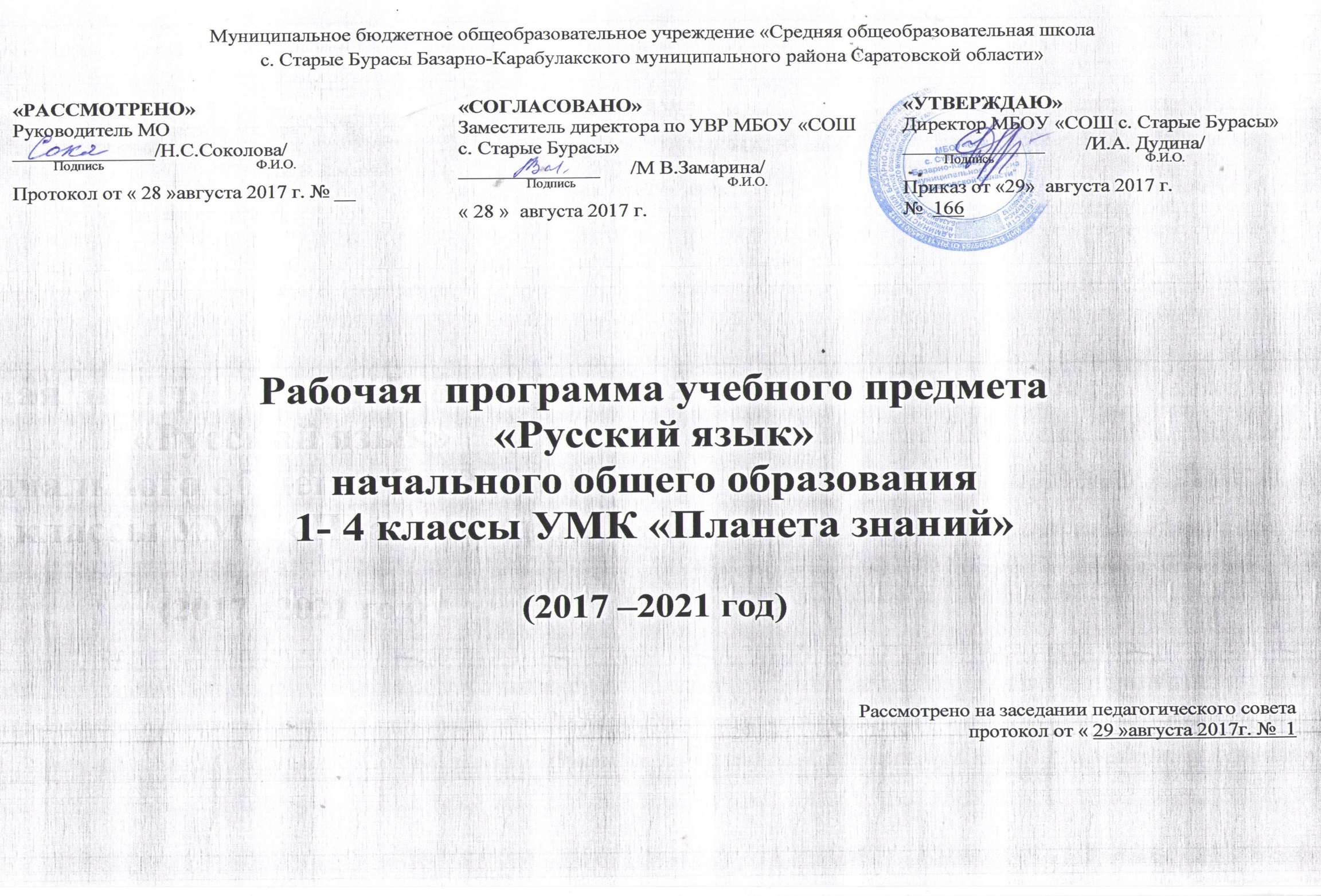 1. Пояснительная записка.ВведениеПрограмма по курсу «Русский язык» для 1-4 классов разработана в соответствии с требованиями Федерального государственного образовательного стандарта начального общего образования (Приказ  Министерства образования и науки Российской Федерации от 06 октября 2009г. № 373)Концепции духовно-нравственного развития и воспитания личности гражданина России (М., «Просвещение», 2010 год), с рекомендациями Примерной основной образовательной  программы образовательного учреждения, рекомендованной Министерством образования и науки РФ (М., «Просвещение», 2010 год) с возможностями УМК  «Планета знаний»,  авторской программы «Русский язык» авторов  Л. Я. Желтовской, Т.М.Андриановой, В.А.Илюхиной  (М., «Астрель», 2011 год) с приказом  Министерства образования и науки Российской Федерации от 19 декабря . N . Москва «Об утверждении федеральных перечней учебников, рекомендованных (допущенных) к использованию в образовательном процессе в образовательных учреждениях, реализующих образовательные программы общего образования и имеющих государственную аккредитацию, на 2017/18 учебный год»                                                 Программа является авторской.Программа по русскому языку составлена с учётом общих целей изучения курса, определённых Федеральным  государственным образовательным стандартом начального общего образования и отражённых в его примерной (базисной) программе курса русского языка.В системе предметов общеобразовательной школы курс русского языка реализует познавательную и социокультурную цели: -познавательная цель связана с представлением научной картины мира, частью которого является язык, на котором говорит ученик, ознакомлением учащихся с основными положениями науки о языке и, как следствие, формированием логического и абстрактного мышления учеников;-социокультурная цель включает формирование: а) коммуникативной компетенции учащихся (развитие устной и письменной речи); б) навыков грамотного, безошибочного письма как показателя общей культуры человека.Особенность курса в том, что он представляет собой первоначальный этап изучения системы родного языка. В этот период осуществляется не только подготовка к изучению языка (период обучения грамоте), но и изучение языка на понятийном уровне, доступном детям 6—10 лет. Специфика начального курса русского языка заключается в его тесной взаимосвязи с литературным чтением. Эти два предмета представляют собой единый филологический курс.Задачи и направления изучения русского языка в начальной школе:1) развитие речи, мышления, воображения школьников, способности выбирать средства языка в соответствии с условиями общения, правильно их употреблять в устной и письменной речи, развитие интуиции и «чувства языка»;2) освоение первоначальных знаний о системе родного языка, лексических, фонетических, грамматических средствах языка, овладение элементарными способами анализа изучаемых единиц языка;3) овладение умениями общаться в устной и письменной формах, участвовать в диалоге, составлять несложные монологические высказывания;4) воспитание позитивного эмоционально-ценностного отношения к языку своего народа; пробуждение познавательного интереса к русскому слову, стремления совершенствовать свою речь, чувства ответственности за сохранение чистоты языка своего народа.Достижению целей и задач курса русского языка активно содействуют такие подходы к его изучению, как культурологический (язык и общество), познавательно-коммуникативный, информационный, деятельностный. В русле этих подходов был произведён отбор языкового материала, его структурирование (выстраивание стержня, последовательности изучения), выбраны перспективные принципы организации содержания курса. Актуальными при работе с языковым материалом становятся принципы: — семиотический — помогающий детям осмысливать двусторонность основных единиц языка, осознавать родной язык как особую знаковую систему в контексте национальной и общечеловеческой культуры;— системно-функциональный — способствующий осмыслению структуры родного языка и предназначенности его основных средств для решения речевых задач;— этико-эстетический — направленный на осознание изобразительных свойств языка, на освоение культуры речевого поведения, воспитание чувства «соразмерности и сообразности» в использовании языковых средств.При составлении программы и методики её реализации были также учтены принципы развития, вариативности и спиралевидности (концентричности).Принцип развития предполагает ориентацию содержания и методики на стимулирование и поддержку эмоционального, духовно-ценностного и интеллектуального развития и саморазвития ребёнка.Принцип вариативности предполагает возможность сосуществования различных подходов к отбору содержания и технологий обучения в интересах осуществления дифференцированного и индивидуального подхода к ребёнку. В учебниках с помощью маркировки указывается инвариантный минимум содержания и его вариативная часть. В разделе «Содержание программы» вариативная часть программы даётся курсивным шрифтом.Принцип спиралевидности (концентричности) предполагает неоднократное обращение к изучению основных средств языка — звуков, слов, словосочетаний, предложений, текстов — с переносом акцента на новые их признаки, свойства, назначение и пр., от общего взгляда на средства языка к более конкретному и многостороннему их анализу.В общих подходах и принципах, отмеченных выше, проявляется единство курса. Язык и речь выступают не как механические, вполне самостоятельные части, а как ступени единого процесса познания языка: от коммуникативных речевых ситуаций к языку и от языка — к речи. В целом начальный курс русского языка представлен как совокупность понятий, правил, сведений, взаимодействующих между собой и являющихся основой для интеллектуального и коммуникативного развития детей.                                                                               2. Общая характеристика предмета.Введением в язык является первый интегрированный этап общего курса — «Обучение грамоте и развитие речи». Его продолжительность (23 учебных недели, 9 ч в неделю) определяется темпом обучаемости учеников, их индивидуальными особенностями и спецификой используемых учебных средств. В обучении грамоте различают два периода: подготовительный (добуквенный) и основной (букварный). Последовательность работы, характер упражнений на каждом из этапов обучения грамоте определяются закономерностями аналитико-синтетического звуко-буквенного метода. Обучение письму идёт параллельно с обучением чтению, при этом учитывается принцип координации устной и письменной речи. Дети овладевают начертанием новой буквы, учатся соединять её с ранее изученными буквами, упражняются в письме слогов, слов, предложений, небольших текстов.Основа элементарного графического навыка формируется наряду с речевыми умениями, обогащением и активизацией словаря, становлением и развитием фонематического слуха, а также грамматико-орфографической пропедевтикой.После курса «Обучение грамоте и развитие речи» начинается раздельное изучение русского языка и литературного чтения. «Русский язык». В соответствии с требованиями к содержанию и результативности обучения русскому языку в начальной школе в программах курсов каждого года обучения выделяются два раздела: «Речевое общение» и «Язык как средство общения». Приоритетным в начальном обучении признаётся формирование важнейших коммуникативно-речевых умений младших школьников: читать и писать, понимать смысл обращенной к ним устной и письменной речи (заданий, вопросов, правил, определений и т.п.), отвечать на вопросы, вступать в диалоги, составлять несложные монологические высказывания. К этому же разряду относятся и умения этикетного характера. Поэтому раздел «Речевое общение» начинает программы каждого класса. В этом разделе указывается минимум речеведческих сведений: о формах речи и основных видах речевой деятельности (слушании, говорении, чтении, письме), о тексте, его теме, основной мысли, функциональных типах текста (повествовании, описании, рассуждении) и др. Отмечаются пути и «шаги продвижения» учащихся в овладении коммуникативно-речевыми умениями, связанными с метаумениями — понимать смысл чужой речи и создавать, оформлять и передавать собственные мысли и чувства.Акцентируется внимание на проведение видов работ по развитию индивидуальной речи учеников: обогащение словаря, развитие чувства языка, расширение грамматического строя речи, развитие речевого слуха и пр. Рекомендуется проведение упражнений в ситуациях диалога, в ходе которых дети учатся слушать и вступать в диалог, высказывать и отстаивать собственную точку зрения, убеждать других, участвовать в групповом и коллективном обсуждении проблем, налаживать сотрудничество со сверстниками и взрослыми. Формирование коммуникативно-речевых действий (умений слушать, читать, говорить, писать) — прямой путь к обеспечению в будущем социальной компетентности учеников.Возможность формирования коммуникативно-речевых умений зависит от освоения школьниками круга сведений о правилах, закономерностях построения предложений, использования средств языка в речи. Изучение системы языка, его языковых средств остаётся важнейшим направлением в начальном курсе русского языка, так как именно овладение богатством средств языка является базой и условием развития речи детей. На это нацеливает содержание раздела программы «Язык как средство общения», в котором представлен языковой материал. Содержательные линии этого раздела: фонетика, графика, состав слова (морфемика), лексика, грамматика (морфология и синтаксис), орфография, орфоэпия и пунктуация. Языковой материал (основы лингвистических знаний) призван сформировать научное представление (с учётом возрастных особенностей младших школьников) о системе и структуре русского языка, являющегося частью окружающего мира учеников, а также способствовать усвоению норм русского литературного языка, постижению его интонационного и лексического богатства. Путь изучения всех языковых средств — от значения к форме, далее — к назначению (функции) в речи.  Ознакомление с языковыми единицами проводится через призму основного средства языка — слова. Так, в 1 классе слово рассматривается в основном со стороны его строения — звукового, буквенного, слогового. Во 2 классе акцент переносится на изучение слова со стороны значения, вводятся понятия о лексическом (конкретном) и общем (как часть речи) значениях слов. Состав слова анализируется со стороны входящих в него значимых частей (корня, приставки, суффикса, окончания), а также рассматривается с позиций значения, так как из значений морфем складывается лексическое значение слова. Вопросы правописания слова рассматриваются на морфемном и морфологическом уровнях с введением термина орфограмма. Представления о предложении и тексте углубляются через призму «работы» в них слов как частей речи. В 3—4 классах ядром курса становится изучение предложения, текста.Неоднократное обращение к основным средствам языка мотивировано новыми задачами. Сначала рассматриваются общие признаки единиц языка, затем, особенно единицы грамматики, с позиции их назначения (функции) в речи. Далее внимание детей фокусируется на роли их главных структурных частей (корень слова, главные члены предложения, тема, главная мысль текста), после этого — на роли структурных частей «второй степени» значимости (приставки, суффиксы, окончания в слове, второстепенные члены предложения, композиционные части текста и пр.). Концентрический путь освоения языкового материала соответствует закономерностям понимания смысла речи при её восприятии и передаче смысла при её создании (продуцировании) и способствует более интенсивному развитию мышления детей, их языкового чутья и речевых способностей.Орфографические и пунктуационные правила рассматриваются в системе изучения фонетики, морфологии, морфемики, синтаксиса. Предусматривается знакомство учащихся с различными принципами русского правописания. Орфографический и пунктуационный материал также даётся с коммуникативной мотивацией — обеспечивать грамотность письменной речи.Закрепление гигиенических навыков письма, развитие мелких мышц и свободы движения руки, отработка правильного начертания букв, рациональных соединений, достижение ритмичности, плавности письма составляют задачи занятий по каллиграфии и решаются в системе работы над качествами письменной речи.Развитие письменной речи у младших школьников отстаёт от развития устной речи на всём протяжении начальной школы. Преобладание работы над письменной речью требует проведения достаточного количества письменных упражнений разных видов и представления их в системе от простого к сложному, индивидуализации и дифференциации обучения.Изучение орфографических и пунктуационных правил, а также развитие устной и письменной речи учащихся носит практический характер и формирует навыки, определяющие культурный уровень учащихся как будущих членов общества.Общеучебные умения, навыки и способы деятельности. Важную роль в обучении русскому языку играет целенаправленная работа по формированию у младших школьников универсальных учебных действий (УУД), которые способствуют развитию учебно-познавательных мотивов, учебной самостоятельности, умений эффективно работать с учебной книгой. В программе и учебниках представлены специальные вводные мини-разделы с целью мотивации как к изучению курса русского языка в целом, так и к изучению отдельных разделов и тем, даны упражнения ситуативного характера, активизирующие творческое отношение учеников к осознанию той или иной закономерности родного языка. Система упражнений для уроков составлена в деятельностном ключе и стимулирует учащихся к формированию как регулятивных действий (целеполагания, планирования, ориентировки, прогнозирования, контроля, коррекции, оценки), так и общеучебных действий («чтение» текстов, схем, таблиц, моделей и т.п., выбор рациональных способов решения языковых задач, использование разных способов поиска информации в лингвистических словарях и справочниках, структурирование материала в таблицы, плакаты и пр.).Таким образом, курс имеет познавательно-коммуникативную направленность, что предполагает привнесение коммуникативной мотивации в рассмотрение различных разделов и тем курса, пристальное внимание к значению всех языковых единиц, к их функции в речи. В познавательно-коммуникативной направленности курса явственно проступает воспитательная сила предмета: дети учатся культуре речевого поведения, общения, обращения с родным языком как действующим средством, как живым средоточием духовного богатства народа, создающего язык.3. Описание ценностных ориентиров.  Система разнообразных заданий реализует ведущие принципы дидактики: сознательности, активности и самостоятельности учащихся в обучении при руководящей роли педагога; единства и оптимальной взаимосвязи репродуктивной и поисковой учебно-познавательной деятельности. Система заданий наглядно демонстрирует формы и способы формирования общеучебные умений, навыков и способов деятельности, определенных в новом государственном стандарте начального общего образования. Наилучшие условия для формирования учебной деятельности предоставляют творческие задания, задания на информационный поиск, дифференцированные задания и интеллектуальный марафон.  "Творческие задания" направлены на развитие у учащихся воображения, пространственных представлений, познавательных интересов, творческих способностей и проявления оригинальности при решении творческой задачи. 
Задания на "информационный поиск" требуют обращения детей к окружающим их взрослым (учителю, членам семьи), к познавательной литературе и словарям (первоначально учебников), развивает у них потребность в поиске, преобразовании и проверке необходимой информации для решения учебных и познавательных задач.  "Дифференцированные задания" предоставляют учащимся возможность выбрать в более узком учебном пространстве (1 - 3 задания) задания, адекватные уровню своей подготовленности.Наиболее сложные задания названы "интеллектуальный марафон" , они ориентированы на развитие у детей самостоятельности, инициативности, творческих способностей, на формирование умения правильно использовать знания в нестандартной ситуации, т.е. выдвигать и проверять гипотезы. Задания повышенной сложности отличаются разнообразием по сложности, по типам и форме представления результата.Авторы стремились, чтобы большинство учащихся нашли себе задания в соответствии со своими возможностями и выполнили его либо сами, либо участвуя в группе.Система заданий представляет на практике реализацию принципа единства и оптимального сочетания общеклассных, групповых и индивидуальных форм обучения. 
 Одной из групповых форм обучения является "работа в паре" , при которой два ученика в течение заданного времени осуществляют совместную работу над учебным материалом.Эта работа, с одной стороны, повышает КПД урока: максимальное число учеников успевает активно поучаствовать в обучающем процессе в единицу времени; более интенсивным становится выполнение заданий репродуктивного характера, так как многократное повторение (закрепление пройденного материала и заполнение пробелов в знаниях) происходит в разнообразных формах, а с другой - дети обучаются разным способам получения и обработки информации; коммуникативным навыкам; процесс обучения приближается к реальной жизни, в которой приходится быстро ориентироваться в изменяющейся обстановке; предоставляется возможность "учиться обучая": объяснять учебный материал другим, переосмысливать свои знания, рефлексировать, смотреть на объясняемое с новых, не ученических позиций.4. Место предмета в базисном учебном плане.Согласно Федеральному базисному  учебному плану для образовательных учреждений Российской Федерации для обязательного изучения русского языка в 1 классе  отводится 50 часов из расчета 5 часов в неделю, во 2-4 классах по 170 часов из расчета 5 часов в неделю.5. Содержание учебного предмета.1 классЯзык как средство общения. Слово — главное средство языка. Роль языка в жизни людей. Использование несловесных средств общения (жестов, мимики, поз, интонации). РЕЧЕВОЕ ОБЩЕНИЕУглубление представлений о различных видах и формах общения (восприятия и передачи информации): в устной форме — слушание и говорение, в письменной — чтение и письмо.Практическое овладение диалоговой формой речи: понимание смысла вопросов, реплик; вступление в диалог, ответы на вопросы, реплики, передача собственных мыслей, уточнение непонятного.Упражнения в создании собственных высказываний с опорой на рисунки, схемы, на основе наблюдений.Использование этикетных формул в различных ситуативных упражнениях (ситуации приветствия, прощания, обращения с вопросом, просьбой, извинения и др.).Упражнения в достижении безошибочного выполнения разных видов письма: списывание с рукописного и печатного шрифтов, письмо предложений (в которых произношение слов не расходится с их написанием) по памяти и под диктовку.Последовательный переход к осознанному правильному плавному слоговому чтению многосложных и целостному чтению коротких слов на основе понимания закономерностей письма. Упражнения в выразительном чтении, отражающем понимание смысла читаемого текста.Формирование первоначальных умений работать с учебником русского языка: отличать текст упражнений от заданий, анализировать образец, находить нужную информацию в словариках учебника.Фонетика, орфоэпия и графика (18ч)Звуки и буквы русского языка. Различие гласных и согласных звуков. Твёрдые и мягкие согласные звуки. Обозначение мягкости звуков на письме с помощью букв и, е, ё, ю, я, ь. Звонкие и глухие согласные звуки. Смыслоразличительная роль звуков.Ударение. Смыслоразличительная роль ударения. Гласные ударные и безударные. Качественная характеристика звука.Слоговой состав слова. Слогообразующая роль гласных звуков. Слоговой и звукобуквенный анализ слова. Использование знания слогораздела для переноса слов.Произношение звуков и сочетаний звуков в соответствии с нормами русского литературного языка.Алфавит. Название букв в алфавите. Знание конфигурации букв рукописного алфавита. Упражнения в совершенствовании техники письма. Закрепление в самостоятельном выполнении правил гигиены письма.Установление соотношения звукового и буквенного состава слова.Наблюдение над единообразным написанием безударных гласных в общих частях слов. Ознакомление с простейшими способами подбора проверочных слов.Слово и его значение (лексика) (7ч)Слова как названия всего, что существует: предметов, их признаков, действий. Понимание слова как единства звучания и значения. Наблюдение над значениями слов русского языка. Подбор слов со сходными и противоположными значениями. Наблюдение над употреблением слов в переносном значении, употреблением многозначных слов. Использование словарей для наведения справок о значении, происхождении и правописании слова.Наблюдение над общностью значений родственных слов. Наблюдение над общим значением слов, называющих предметы, действия предметов, признаки предметов (морфологические наблюдения).Предложение и текст (4ч)Речь как способ общения людей. Речь устная и письменная, высказывание в объёме предложения или текста. Общее представление о тексте: смысловое единство предложений, заголовок как тема текста.Отличие слова и предложения. Предложение как высказывание. Слова как строительный материал предложений. Установление смысловой связи слов по вопросам.Интонационная законченность предложения. Составление предложений из набора слов, на определённую тему, правильное их оформление в устной и письменной речи.Орфография (9ч)Ознакомление с правилами правописания и их применением на практике:-обозначение гласных после шипящих (жи-ши, ча-ща, чу-щу и буквосочетаний чк,чн);-раздельное написание слов;-перенос слов по слогам без стечения согласных;-большая буква в именах, отчествах, фамилиях людей, кличках животных и отдельных географических названиях;-написание слов из словаря;-большая буква в начале предложения, знаки препинания в конце.Повторение изученного в течение года (12ч) 6. Результаты освоения учебного предмета.1 классЛИЧНОСТНЫЕУ учащихся будут сформированы:положительное отношение к урокам русского языка; адекватное восприятие содержательной оценки своей работы учителем.У учащихся могут быть сформированы:. познавательной мотивации, интереса к выполнению новых заданий;понимания связи русского языка с окружающей действительностью; умения признавать свои ошибки.ПРЕДМЕТНЫЕУчащиеся научатся:отличать гласные и согласные звуки русского языка; их отличительные признаки;все буквы русского алфавита (названия, печатное и письменное начертание);способам обозначения мягких согласных на письме (с помощью букв е, ё, я, ю,и, ъ);правописанию буквосочетаний жи—ши, ча—ща, чу—щу,чк, чн;употреблять большую букву в именах, отчествах, фамилиях людей, кличках животных и отдельных географических  названиях  (стран,   рек,   населённых пунктов);переносить слова;оформлять предложения на письме (употребление большой буквы в начале предложения и знаков препинания в конце, наличие пробелов между словами);писать словарные слова (берёза, ветер, воробей, ворона, девочка, заяц, медведь, мороз, Москва, ребята, Россия, русский, собака, сорока, тетрадь, ученик, фамилия, хороший, язык);основным гигиеническим требованиям при письме (посадка за столом, положение тетради, ручки).Учащиеся получат возможность научиться: проверять безударные гласные;  оформлять текст на письме; узнать более широкий перечень (по сравнению с представленным в учебнике) географических названий и  писать их с большой буквы.МЕТАПРЕДМЕТНЫЕРегулятивныеУчащиеся научатся:отслеживать цель учебной деятельности (с опорой на маршрутные листы) и внеучебной (с опорой на развороты проектной деятельности);учитывать ориентиры, данные учителем, при освоении нового учебного материала; проверять результаты вычислений;адекватно воспринимать указания на ошибки и исправлять найденные ошибки.Учащиеся получат возможность научиться:оценивать собственные успехи в вычислительной деятельности;планировать шаги по устранению пробелов (знание состава чисел).ПознавательныеУчащиеся научатся: анализировать звуковой состав слова, дифференцируя звуки и определяя их последовательность; различать парные согласные по твёрдости-мягкости, звонкости - глухости; обозначать мягкость согласных звуков на письме с помощью букв е, ё, я, ю, и, ь; распределять слова по алфавиту; делить слова без стечения согласных на слоги и для переноса; определять место ударения в слове и ударный слог; различать основные средства языка — слово, предложение, текст; вычленять из текста предложения, из предложения — слова; передавать различную интонацию предложения в устной речи и обозначать её на письме с помощью знаков препинания; записывать слова, предложения, небольшие тексты в 15—20 слов с образца (печатного, рукописного) и под диктовку без искажений, пропусков, замены букв, а также в соответствии с изученными каллиграфическими правилами письма; контролировать правильность выполнения письменной работы, сравнивая её с образцом; корректировать свою работу; пользоваться в общении простейшими формулами речевого этикета при встрече, прощании, обращении с просьбой и т.д.; писать буквы в связке безотрывно (1—2) слова.Учащиеся получат возможность научиться:распределять слова по алфавиту, ориентируясь на вторую букву в слове;находить родственные слова среди предложенных и обозначать их общую часть;переносить слова с удвоенными буквами согласных звуков;находить в двусложных словах безударный гласный звук, требующий проверки;самостоятельно ставить вопросы к словам, обозначающим предметы, действия предметов, признаки предметов;составлять и записывать ответ на вопрос (с опорой на лексику вопроса), а также небольшой текст из 2—3 предложений на определённую тему (с опорой на ключевые слова);пользоваться словарями в учебнике для поиска нужной информации.КоммуникативныеУчащиеся научатся:сотрудничать с товарищами при выполнении заданий в паре: устанавливать и соблюдать очередность действий, сравнивать полученные результаты, выслушивать партнера, корректно сообщать товарищу об ошибках; задавать вопросы с целью получения нужной информации.Учащиеся получат возможность научиться:организовывать взаимопроверку выполненной работы;высказывать своё мнение при обсуждении задания.Календарно – тематическое планирование курсаОбучение грамоте по «Прописям» В.А.Илюхиной. УМК «Планета Знаний»   110 часов (5 часов в неделю) 32 учебные недели№ урокаТема урокаТема урокаТема урокаТип урокаТип урокаКол-во часовХарактеристика учебной деятельности учащихсяХарактеристика учебной деятельности учащихсяПланируемые результатыПланируемые результатыПланируемые результатыПланируемые результатыПланируемые результатыДатаДата№ урокаТема урокаТема урокаТема урокаТип урокаТип урокаКол-во часовХарактеристика учебной деятельности учащихсяХарактеристика учебной деятельности учащихсяПредметныеЛичностныеЛичностныеМетапредметныеМетапредметныеПланФакт  Добуквенный период (16ч.)  Добуквенный период (16ч.)  Добуквенный период (16ч.)  Добуквенный период (16ч.)  Добуквенный период (16ч.)  Добуквенный период (16ч.)  Добуквенный период (16ч.)  Добуквенный период (16ч.)  Добуквенный период (16ч.)  Добуквенный период (16ч.)  Добуквенный период (16ч.)  Добуквенный период (16ч.)  Добуквенный период (16ч.)  Добуквенный период (16ч.)  Добуквенный период (16ч.)  Добуквенный период (16ч.)1Пропись №1. Знакомство с прописьюС.3.Пропись №1. Знакомство с прописьюС.3.Пропись №1. Знакомство с прописьюС.3.УИПЗЗУИПЗЗ1Знакомство с гигиеническими требованиями при письме. Правила посадки и пользования письменными принадлежностямиЗнакомство с гигиеническими требованиями при письме. Правила посадки и пользования письменными принадлежностямиУметь правильно сидеть за партой и пользоваться письменными принадлежностямиПонимание важности нового  социального статуса «ученикПонимание важности нового  социального статуса «ученикКонтролировать свои действия в процессе работы. Организовывать своё место и подерживать порядок на партеКонтролировать свои действия в процессе работы. Организовывать своё место и подерживать порядок на парте03.09.2Выполнение рисунков в прописиС.4.Выполнение рисунков в прописиС.4.Выполнение рисунков в прописиС.4.УИПЗЗУИПЗЗ1Гигиенические правила письма, посадка, положение прописи. Понятие вертикальных и горизонтальных наклонныхГигиенические правила письма, посадка, положение прописи. Понятие вертикальных и горизонтальных наклонныхУметь писать прямые линии; ориентироваться в тетради; пользоваться устной речью  в различных ситуацияхПоложительная мотивация и познавательный интерес к формированию графического навыка и каллиграфического письмаПоложительная мотивация и познавательный интерес к формированию графического навыка и каллиграфического письмаСледить за положением ручки при письме, посадкой за столомСледить за положением ручки при письме, посадкой за столом04.09.3Знакомство с разлиновкой прописи. Письмо горизонтальных и наклонных линий. Обведение предметов по контуру.С.5.Знакомство с разлиновкой прописи. Письмо горизонтальных и наклонных линий. Обведение предметов по контуру.С.5.Знакомство с разлиновкой прописи. Письмо горизонтальных и наклонных линий. Обведение предметов по контуру.С.5.УИПЗЗУИПЗЗ1Развитие мелких мышц пальцев и свободы движения рук. Пространственная ориентация на странице тетради, ее разлиновкаРазвитие мелких мышц пальцев и свободы движения рук. Пространственная ориентация на странице тетради, ее разлиновкаЗнать границы рабочей строки, уметь ориентироваться в тетрадиФормирование  эстетического вкуса при овладении графическим навыкомФормирование  эстетического вкуса при овладении графическим навыкомОпределять  цели и функции участников учебного действия. Сравнивать выполненную работу с образцом, находить несовпа-денияОпределять  цели и функции участников учебного действия. Сравнивать выполненную работу с образцом, находить несовпа-дения05.09.4Знакомство с основным алгоритмом письма. Написание и соединение крючка и наклонной. Шесть элементов основного алгоритма письма.С.6-8Знакомство с основным алгоритмом письма. Написание и соединение крючка и наклонной. Шесть элементов основного алгоритма письма.С.6-8Знакомство с основным алгоритмом письма. Написание и соединение крючка и наклонной. Шесть элементов основного алгоритма письма.С.6-8УИПЗЗУИПЗЗ1Работа с маршрутным листом. Письмо крючка и наклонной. Шесть элементов основного алгоритма письмаРабота с маршрутным листом. Письмо крючка и наклонной. Шесть элементов основного алгоритма письмаЗнать гигиенические правила письма и уметь писать в соединении крючка и наклоннойПонимание важности нового  социального статуса «ученик»Понимание важности нового  социального статуса «ученик»Выделять и определять то, что уже усвоено и что ещё подлежит усвоению. Различать последовательность написания элементовВыделять и определять то, что уже усвоено и что ещё подлежит усвоению. Различать последовательность написания элементов06.09.5Знакомство с основным алгоритмом письма. Седьмой элемент алгоритма.С.9.Знакомство с основным алгоритмом письма. Седьмой элемент алгоритма.С.9.Знакомство с основным алгоритмом письма. Седьмой элемент алгоритма.С.9.УИПЗЗУИПЗЗ1Нахождение основных мест соединения элементов и букв между собой – 1/2, 1/3, просветов в верхней и нижней частях букв и их соединенийНахождение основных мест соединения элементов и букв между собой – 1/2, 1/3, просветов в верхней и нижней частях букв и их соединенийЗнать гигиенические правила письма и уметь ориентироваться в тетрадиУмение выразить в устной речи выполненные графические действияУмение выразить в устной речи выполненные графические действияОпределять  цели и функции участников учебного действия. Комментировать этапы выполнения основного алгоритма письмаОпределять  цели и функции участников учебного действия. Комментировать этапы выполнения основного алгоритма письма07.09.6Упражнение в написании элементов основного алгоритма письма.С.10Упражнение в написании элементов основного алгоритма письма.С.10Упражнение в написании элементов основного алгоритма письма.С.10УИПЗЗУИПЗЗ1Развитие мелких мышц пальцев и свободы движения рук. Пространственная ориентация на странице тетрадиРазвитие мелких мышц пальцев и свободы движения рук. Пространственная ориентация на странице тетрадиУмение правильно сидеть за партой, ориентироваться в тетради. Знать написание элементовосновного алгоритма письмаСпособность к самооценке успешности в овладении графическим навыкомСпособность к самооценке успешности в овладении графическим навыкомСопоставлять изученные элементы, находить сходство и различиеСопоставлять изученные элементы, находить сходство и различие10.09.7Знакомство с рабочим пространством дополнительных строк. Написание крючков.С.11.Знакомство с рабочим пространством дополнительных строк. Написание крючков.С.11.Знакомство с рабочим пространством дополнительных строк. Написание крючков.С.11.УИПЗЗУИПЗЗ1Письмо прямых линий, закруглений с одной стороны влево и вправоПисьмо прямых линий, закруглений с одной стороны влево и вправоЗнать элементы печатных и письменных букв русского алфавита. Уметь писать прямую линию с закруглением с одной стороны влево и вправоФормирование  эстетического вкуса при овладении графическим навыкомФормирование  эстетического вкуса при овладении графическим навыкомКонтролировать свою работу (находить правильно выполненные, исправлять неверные элементы)Контролировать свою работу (находить правильно выполненные, исправлять неверные элементы)11.09.8Написание элементов букв И, Г, П, Т.С.12.Написание элементов букв И, Г, П, Т.С.12.Написание элементов букв И, Г, П, Т.С.12.УИПЗЗУИПЗЗ1Написание элементов букв И, Г, П, ТНаписание элементов букв И, Г, П, ТЗнать правила посадки. Знать, что элементы-линии и элементы-шаблоны являются структурными единицами графической системы  печатных и письменных букв.Понимание важности нового  социального статуса «ученикПонимание важности нового  социального статуса «ученикОпределять цели и функции участников учебного действия. Сопоставлять похожие элементы, находить сходство и различиеОпределять цели и функции участников учебного действия. Сопоставлять похожие элементы, находить сходство и различие12.09.9Написание элементов букв  Л, Г.С.13.Написание элементов букв  Л, Г.С.13.Написание элементов букв  Л, Г.С.13.УИПЗЗУИПЗЗ1Нахождение основных мест соединения элементов и букв между собой в слове: 1/2, 1/3, просветов  в верхней и нижней частях букв и их соединенийНахождение основных мест соединения элементов и букв между собой в слове: 1/2, 1/3, просветов  в верхней и нижней частях букв и их соединенийЗнать гигиенические правила письма. Умение соединять элементы букв между собойПоложительная мотивация и познавательный интерес к формированию графического навыка и каллиграфичес-кого письмаПоложительная мотивация и познавательный интерес к формированию графического навыка и каллиграфичес-кого письмаСопоставлять похожие элементы, находить сходство и различие. Ориентироваться в тетради товарища при обмене тетрадями (работа в паре)Сопоставлять похожие элементы, находить сходство и различие. Ориентироваться в тетради товарища при обмене тетрадями (работа в паре)13.09.10Написание элементов букв Н, К, Э.С.14.Написание элементов букв Н, К, Э.С.14.Написание элементов букв Н, К, Э.С.14.УИПЗЗУИПЗЗ1Нахождение основных мест соединения элементов и букв между собой в слове: 1/2, 1/3, просветов в  верхней и  нижней  частях букв и их соединенийНахождение основных мест соединения элементов и букв между собой в слове: 1/2, 1/3, просветов в  верхней и  нижней  частях букв и их соединенийУмение писать новый элемент, встречающийся в буквах Н, К, Э. Уметь ориентироваться втетрадиФормирование  эстетического вкуса при овладении графическим навыкомФормирование  эстетического вкуса при овладении графическим навыкомВыделять и определять то, что уже усвоено и что ещё подлежит усвоению. Анализировать образцы письма. Проверять выполнение задания товарищем при работе в парах, коректно сообщать об ошибках товарищаВыделять и определять то, что уже усвоено и что ещё подлежит усвоению. Анализировать образцы письма. Проверять выполнение задания товарищем при работе в парах, коректно сообщать об ошибках товарища14.09.11Написание элементов букв К, И.С.15.Написание элементов букв К, И.С.15.Написание элементов букв К, И.С.15.УИПЗЗУИПЗЗ1Написание большого крючка и маленького двойногоНаписание большого крючка и маленького двойногоУметь писать большой крючок и маленький двойной. Правильно сидеть за партой, пользоваться письменными принадлежностямиПонимание важности нового  социального статуса «ученик»Понимание важности нового  социального статуса «ученик»Контролировать расстояние между элементами во время их написания. Самостоятельно находить усвоенные элементы в незнакомых буквах, обозначать их условными значкамиКонтролировать расстояние между элементами во время их написания. Самостоятельно находить усвоенные элементы в незнакомых буквах, обозначать их условными значками18.09.12Написание элементов буквы У. Петля.  С.16-17.Написание элементов буквы У. Петля.  С.16-17.Написание элементов буквы У. Петля.  С.16-17.УИПЗЗУИПЗЗ1Написание элементов буквы У. Письмо петли.  Упражнение в написании изученных элементов буквНаписание элементов буквы У. Письмо петли.  Упражнение в написании изученных элементов буквЗнать гигиенические правила письма. Уметь писать элемент буквы У (петлю)Умение выразить в устной речи выполненные графические действияУмение выразить в устной речи выполненные графические действияОпределять цели и функции участников учебного действия. Участвовать в анализе новых элементовОпределять цели и функции участников учебного действия. Участвовать в анализе новых элементов19.09.13Написание элементов букв П, Н.С.18-19.Написание элементов букв П, Н.С.18-19.Написание элементов букв П, Н.С.18-19.УИПЗЗУИПЗЗ1Написание элементов букв П, Н. Сравнение написания элементов Н и петли у буквы УНаписание элементов букв П, Н. Сравнение написания элементов Н и петли у буквы УЗнать элементы печатных и письменных букв алфавита. Уметь писать элементы буквы П, Н.Способность к самооценке успешности в овладении графическим навыкомСпособность к самооценке успешности в овладении графическим навыкомРассуждать при сравнении выполняемых элементов. Комментировать вслух написание изученных элементовРассуждать при сравнении выполняемых элементов. Комментировать вслух написание изученных элементов20.09.   14Соединение 3-х и 4-х крючков в связку.С.20-21.Соединение 3-х и 4-х крючков в связку.С.20-21.Соединение 3-х и 4-х крючков в связку.С.20-21.УИПЗЗУИПЗЗ1Соединение 3-х и 4-х крючков в связку  и нахождение мест соединенияСоединение 3-х и 4-х крючков в связку  и нахождение мест соединенияЗнать элементы печатных и письменных буквалфавита. Уметь правильно сидеть за партой, пользоваться письменными принадлежностямиФормирование  эстетического вкуса при овладении графическим навыкомФормирование  эстетического вкуса при овладении графическим навыкомОпределять цели и функции участников учебного действия. Проверять выполнение задания товарищемОпределять цели и функции участников учебного действия. Проверять выполнение задания товарищем21.09.    15Упражнение в написании элементов основного алгоритма письма.С.22-23.Упражнение в написании элементов основного алгоритма письма.С.22-23.Упражнение в написании элементов основного алгоритма письма.С.22-23.УОСЗУОСЗ1Письмо изученных элементов букв. Нахождение основных мест соединения элементов и букв между собой в словеПисьмо изученных элементов букв. Нахождение основных мест соединения элементов и букв между собой в словеУметь правильно писать элементы изученных букв. Знать границы рабочей строки. Уметь ориентироваться в тетрадиПонимание важности нового  социального статуса «ученик»Понимание важности нового  социального статуса «ученик»Вносить дополнения и коррективы в план и способ работы в случае расхождения эталона, реального действия и егопродуктаВносить дополнения и коррективы в план и способ работы в случае расхождения эталона, реального действия и егопродукта22.09.    16Упражнение в написании элементов букв.С.24-25.Упражнение в написании элементов букв.С.24-25.Упражнение в написании элементов букв.С.24-25.УЗНЗВУУЗНЗВУ1Развитие мелких мышц пальцев и свобода движения руки. Составление предложений по заданным схемамРазвитие мелких мышц пальцев и свобода движения руки. Составление предложений по заданным схемамУмение писать элемент – крючковую линию. Знать гигиенические правила письмаСпособность к самооценке успешности в овладении графическим навыкомСпособность к самооценке успешности в овладении графическим навыкомСопоставлять предложенные элементы букв и соединений, находить известныеСопоставлять предложенные элементы букв и соединений, находить известные25.09.БУКВАРНЫЙ ПЕРИОД (86ч.)БУКВАРНЫЙ ПЕРИОД (86ч.)БУКВАРНЫЙ ПЕРИОД (86ч.)БУКВАРНЫЙ ПЕРИОД (86ч.)БУКВАРНЫЙ ПЕРИОД (86ч.)БУКВАРНЫЙ ПЕРИОД (86ч.)БУКВАРНЫЙ ПЕРИОД (86ч.)БУКВАРНЫЙ ПЕРИОД (86ч.)БУКВАРНЫЙ ПЕРИОД (86ч.)БУКВАРНЫЙ ПЕРИОД (86ч.)БУКВАРНЫЙ ПЕРИОД (86ч.)БУКВАРНЫЙ ПЕРИОД (86ч.)БУКВАРНЫЙ ПЕРИОД (86ч.)БУКВАРНЫЙ ПЕРИОД (86ч.)БУКВАРНЫЙ ПЕРИОД (86ч.)БУКВАРНЫЙ ПЕРИОД (86ч.)    17Письмо строчной буквы а.С.26-27.Письмо строчной буквы а.С.26-27.Письмо строчной буквы а.С.26-27.УИПЗЗУИПЗЗ1Гласные звуки и буквы. Письмо строчной буквы аГласные звуки и буквы. Письмо строчной буквы аЗнать признаки гласных звуков. Уметь писать буквы на основе двигательных элементов по определенному алгоритму.Способность к самооценке успешности в овладении графическим навыкомСпособность к самооценке успешности в овладении графическим навыкомОпределять  цели и функции участников учебного действия. Сравнивать написание букв, находить общие элементы, планировать последовательность написания буквы. Анализировать графические ошибкиОпределять  цели и функции участников учебного действия. Сравнивать написание букв, находить общие элементы, планировать последовательность написания буквы. Анализировать графические ошибки26.09.    18Письмо строчной буквы у.С.28-29.Письмо строчной буквы у.С.28-29.Письмо строчной буквы у.С.28-29.УИПЗЗУИПЗЗ1Письмо строчной буквы уПисьмо строчной буквы уЗнать правила посадки и пользования письменными принадлежностями Уметь соотносить печатные и письменные буквыПонимание важности нового  социального статуса «ученик»Понимание важности нового  социального статуса «ученик»Определять  цели и функции участников учебного действия. Сравнивать написание буквОпределять  цели и функции участников учебного действия. Сравнивать написание букв27.09.   19Письмо заглавной буквы А.С.30-31Письмо заглавной буквы А.С.30-31Письмо заглавной буквы А.С.30-31УИПЗЗУИПЗЗ1Гласные звуки и буквы. Письмо заглавной буквы А. Звукобуквенный анализ как основа «перевода» слова звучащего в слово написанноеГласные звуки и буквы. Письмо заглавной буквы А. Звукобуквенный анализ как основа «перевода» слова звучащего в слово написанноеЗнать признаки гласных звуков, уметь писать буквы по определенному алгоритмуПоложительная мотивация и познавательный интерес к формированию графического навыка и каллиграфичес-кого письмаПоложительная мотивация и познавательный интерес к формированию графического навыка и каллиграфичес-кого письмаОпределять  цели и функции участников учебного действия. Участвовать в анализе алгоритма написания буквы. Находить графические ошибкиОпределять  цели и функции участников учебного действия. Участвовать в анализе алгоритма написания буквы. Находить графические ошибки28.09.     20Письмо заглавной буквы У.С.32-33Письмо заглавной буквы У.С.32-33Письмо заглавной буквы У.С.32-33УИПЗЗУИПЗЗ1Письмо заглавной буквы УПисьмо заглавной буквы УУметь соотносить и писать печатную и письменную буквыСпособность к самооценке успешности в овладении графическим навыкомСпособность к самооценке успешности в овладении графическим навыкомВносить дополнения и коррективы в план и способ работы в случае расхождения эталона реального действия и егопродукта. Классифицировать печатные и  письменные буквыВносить дополнения и коррективы в план и способ работы в случае расхождения эталона реального действия и егопродукта. Классифицировать печатные и  письменные буквы29.09.   21Закрепление изученных букв.С.34-35.Закрепление изученных букв.С.34-35.Закрепление изученных букв.С.34-35.УКИЗУКИЗ1Верхнее и нижнее соединение АУ, УА. Алгоритм их написания. Слуховой и зрительный диктантВерхнее и нижнее соединение АУ, УА. Алгоритм их написания. Слуховой и зрительный диктантЗнать формы изученных букв, уметь писать буквы по определенному алгоритмуФормирование  эстетического вкуса при овладении графическим навыкомФормирование  эстетического вкуса при овладении графическим навыкомОпределять цели и функции участников учебного действия. Классифицировать буквы по разным признакамОпределять цели и функции участников учебного действия. Классифицировать буквы по разным признакам04.10.   22Письмо строчной буквы м.С.36-37.Письмо строчной буквы м.С.36-37.Письмо строчной буквы м.С.36-37.УИПЗЗУИПЗЗ1Звуки и буквы, гласные и согласные. Звонкие согласные, различающиеся по мягкости и твердости.Звуки и буквы, гласные и согласные. Звонкие согласные, различающиеся по мягкости и твердости.Знать, что звуки делятся на гласные и согласные. Уметь писать букву м Положительная мотивация познавательный интерес к формированию графического навыка и каллиграфичес-кого письмаПоложительная мотивация познавательный интерес к формированию графического навыка и каллиграфичес-кого письмаОпределять цели и функции участников учебного действия Определять цели и функции участников учебного действия 02.10.   23Письмо строчной буквы н. С.38-39.Письмо строчной буквы н. С.38-39.Письмо строчной буквы н. С.38-39.УИПЗЗУИПЗЗ1Письмо строчной заглавной буквы н. Упражнение в написании изучаемой буквы и слов малина, лимоны, в которых она встречаетсяПисьмо строчной заглавной буквы н. Упражнение в написании изучаемой буквы и слов малина, лимоны, в которых она встречаетсяУметь писать букву н, производить звукобуквенный разбор словСпособность к самооценке успешности в овладении графическим навыкомСпособность к самооценке успешности в овладении графическим навыкомАнализировать написание буквы, находить знакомые элементы письма. Проверять работу друг другаАнализировать написание буквы, находить знакомые элементы письма. Проверять работу друг друга03.10.   24Письмо заглавной буквы М.С.40-41.Письмо заглавной буквы М.С.40-41.Письмо заглавной буквы М.С.40-41.УИПЗЗУИПЗЗ1Письмо заглавной буквы М. Введение алгоритма записи слов под диктовку и самопроверкиПисьмо заглавной буквы М. Введение алгоритма записи слов под диктовку и самопроверкиЗнать, что звуки делятся на гласные и согласные. Уметь писать букву МФормирование  эстетического вкуса при овладении графическим навыкомФормирование  эстетического вкуса при овладении графическим навыкомКонструировать слово из набора букв. Давать графическое задание товарищу и проверять его выполнениеКонструировать слово из набора букв. Давать графическое задание товарищу и проверять его выполнение04.10.   25Письмо заглавной буквы Н.С.42-43.Письмо заглавной буквы Н.С.42-43.Письмо заглавной буквы Н.С.42-43.УИПЗЗУИПЗЗ1Письмо заглавной буквы Н. Большая буква в начале предложения и в именахПисьмо заглавной буквы Н. Большая буква в начале предложения и в именахЗнать, что в начале предложения и в именах пишется заглавная буква. Уметь писать букву НСпособность к самооценке успешности в овладении графическим навыкомСпособность к самооценке успешности в овладении графическим навыкомАнализировать написание буквы, находить знакомые элементы письма. Классифицировать буквы по разным признакамАнализировать написание буквы, находить знакомые элементы письма. Классифицировать буквы по разным признакам05.10.  26Закрепление изученных букв.С.44-45.Закрепление изученных букв.С.44-45.Закрепление изученных букв.С.44-45.УЗЗВУУЗЗВУ1Упражнение в правильном соединении изученных букв между собой. Работа над алгоритмом списывания слов, письмо по памятиУпражнение в правильном соединении изученных букв между собой. Работа над алгоритмом списывания слов, письмо по памятиЗнать форму изученных письменных букв, уметь списывать слова. Уметь  производить звукобуквенный разбор словФормирование  эстетического вкуса при овладении графическим навыкомФормирование  эстетического вкуса при овладении графическим навыкомОпределять цели и функции участников учебного действия Определять цели и функции участников учебного действия 06.10.   27Пропись №2..Письмо строчной буквы о.С.3-5.Пропись №2..Письмо строчной буквы о.С.3-5.Пропись №2..Письмо строчной буквы о.С.3-5.УИПЗЗУИПЗЗ1Письмо строчной гласной буквы оПисьмо строчной гласной буквы оЗнать признаки гласных звуков. Уметь писать буквы по определенному алгоритмуПоложительная мотивация и познавательный интерес к формированию графического навыка и каллиграфичес-кого письмаПоложительная мотивация и познавательный интерес к формированию графического навыка и каллиграфичес-кого письмаСоздавать элементарные модели, отображающие учебный материал, и преобразовывать предлагаемые модели. Экспериментировать с изображением буквы, наблюдать, делать выводы Создавать элементарные модели, отображающие учебный материал, и преобразовывать предлагаемые модели. Экспериментировать с изображением буквы, наблюдать, делать выводы 09.10.    28Письмо строчной буквы э.С.6-7.Письмо строчной буквы э.С.6-7.Письмо строчной буквы э.С.6-7.УИПЗЗУИПЗЗ1Письмо строчной гласной буквы эПисьмо строчной гласной буквы эЗнать признаки гласных звуков. Уметь писать буквы по определенному алгоритмуСпособность к самооценке успешности в овладении графическим навыкомСпособность к самооценке успешности в овладении графическим навыкомОпределять цели и функции участников учебного действияОпределять цели и функции участников учебного действия10.10.29Письмо заглавной буквы О.С.8-9.Письмо заглавной буквы О.С.8-9.Письмо заглавной буквы О.С.8-9.УИПЗЗУИПЗЗ1Письмо заглавной буквы О.  Звукобуквенный анализ как основа перевода слова звучащего в слово написанноеПисьмо заглавной буквы О.  Звукобуквенный анализ как основа перевода слова звучащего в слово написанноеЗнать элементы печатных и письменных букв русского алфавита. Знать признаки гласных звуковФормирование  эстетического вкуса при овладении графическим навыкомФормирование  эстетического вкуса при овладении графическим навыкомВносить дополнения и коррективы в план, и способ работы в случае расхождения эталона, реального действия и его продукта. Оценивать свои возможности  и выбирать задание из предложенных. Объяснять смысл пословицыВносить дополнения и коррективы в план, и способ работы в случае расхождения эталона, реального действия и его продукта. Оценивать свои возможности  и выбирать задание из предложенных. Объяснять смысл пословицы11.10.30Письмо заглавной буквы Э.С.10-11Письмо заглавной буквы Э.С.10-11Письмо заглавной буквы Э.С.10-11УИПЗЗУИПЗЗ1Письмо заглавной буквы Э.  Звукобуквенный анализ как основа перевода слова звучащего в слово написанноеПисьмо заглавной буквы Э.  Звукобуквенный анализ как основа перевода слова звучащего в слово написанноеУметь писать  заглавную букву Э. Знать признаки гласных звуковСпособность к самооценке успешности в овладении графическим навыкомСпособность к самооценке успешности в овладении графическим навыкомСравнивать начертание букв, выявлять их графическое сходство. Ориентироваться в таблицеСравнивать начертание букв, выявлять их графическое сходство. Ориентироваться в таблице12.10.31Закреплениеизученных букв.С.12-13.Закреплениеизученных букв.С.12-13.Закреплениеизученных букв.С.12-13.УЗНЗВУУЗНЗВУ1Письмо под диктовку, работа над алгоритмом записи букв и слов под диктовку, самопроверкаПисьмо под диктовку, работа над алгоритмом записи букв и слов под диктовку, самопроверкаЗнать написание изученных букв, уметь писать изученные буквы, определять гласные и согласныеСпособность к самооценке успешности в овладении графическим навыкомСпособность к самооценке успешности в овладении графическим навыкомДифференцировать  известное и неизвестное, формулировать цель учебной задачи. Ориентироваться в таблицеДифференцировать  известное и неизвестное, формулировать цель учебной задачи. Ориентироваться в таблице13.10.32Письмо строчной буквы р.С.14-15.Письмо строчной буквы р.С.14-15.Письмо строчной буквы р.С.14-15.УИПЗЗУИПЗЗ1Письмо строчной согласной буквы рПисьмо строчной согласной буквы рУметь писать букву р, соотносить печатную и письменную буквыФормирование  эстетического вкуса при овладении графическим навыкомФормирование  эстетического вкуса при овладении графическим навыкомОпределять цели и функции участников учебного действия. Конструировать буквы из элементовОпределять цели и функции участников учебного действия. Конструировать буквы из элементов16.10.33Письмо строчной буквы л.С.16-17.Письмо строчной буквы л.С.16-17.Письмо строчной буквы л.С.16-17.УИПЗЗУИПЗЗ1Письмо строчной согласной буквы лПисьмо строчной согласной буквы лУметь писать букву л, соотносить печатную и письменную буквыУмение выразить в устной речи выполненные графические действияУмение выразить в устной речи выполненные графические действияАнализировать графические ошибки, проводить коррекциюАнализировать графические ошибки, проводить коррекцию17.10.34Письмо заглавной буквы Р.С.18-19Письмо заглавной буквы Р.С.18-19Письмо заглавной буквы Р.С.18-19УИПЗЗУИПЗЗ1Письмо заглавной буквы РПисьмо заглавной буквы РУметь писать букву Р, писать слова и предложения с изученными буквамиФормирование  эстетического вкуса при овладении графическим навыкомФормирование  эстетического вкуса при овладении графическим навыкомОпределять цели и функции участников учебного действия. Находить заданную букву в таблицеОпределять цели и функции участников учебного действия. Находить заданную букву в таблице18.10.35Письмо заглавной буквы Л.С.20-21.Письмо заглавной буквы Л.С.20-21.Письмо заглавной буквы Л.С.20-21.УИПЗЗУИПЗЗ1Письмо заглавной буквы Л. Производить звукобуквенный разбор словПисьмо заглавной буквы Л. Производить звукобуквенный разбор словУметь писать согласную букву Л. Письмо слов с изученными буквамиСпособность к самооценке успешности в овладении графическим навыкомСпособность к самооценке успешности в овладении графическим навыкомОпределять этапы решения учебной задачи, формулировать конечный результат действий. Сравнивать и анализировать начертание буквы. Конструировать слово из заданного набора буквОпределять этапы решения учебной задачи, формулировать конечный результат действий. Сравнивать и анализировать начертание буквы. Конструировать слово из заданного набора букв19.10.36Закреплениеизученных букв.С.22-23.Закреплениеизученных букв.С.22-23.Закреплениеизученных букв.С.22-23.УЗНЗВУУЗНЗВУ1Письмо букв, буквосочетаний, слогов, слов в системе обучения грамоте. Правильное начертание букв, их соединенийПисьмо букв, буквосочетаний, слогов, слов в системе обучения грамоте. Правильное начертание букв, их соединенийЗнать письменные буквы русского алфавита. Осуществлять приемы связного и ускоренного воспроизведения букв и их соединений в письмеПоложительная мотивация и познавательный интерес к формированию графического навыка и каллиграфичес-кого письмаПоложительная мотивация и познавательный интерес к формированию графического навыка и каллиграфичес-кого письмаВносить дополнения и коррективы в план, и способ работы в случае расхождения эталона, реального действия и его продукта.  Наблюдать за изменением словВносить дополнения и коррективы в план, и способ работы в случае расхождения эталона, реального действия и его продукта.  Наблюдать за изменением слов20.10.37Письмо строчной буквы ы.С.24-25.Письмо строчной буквы ы.С.24-25.Письмо строчной буквы ы.С.24-25.УИПЗЗУИПЗЗ1Развернутый алгоритм написания буквы ы. Написание изучаемой буквы. Письмо слогов и слов с данной буквойРазвернутый алгоритм написания буквы ы. Написание изучаемой буквы. Письмо слогов и слов с данной буквойЗнать элементы печатных и письменных букв русского алфавита, производить звукобуквенный разбор словСпособность к самооценке успешности в овладении графическим навыкомСпособность к самооценке успешности в овладении графическим навыкомВносить дополнения и коррективы в план, и способ работы в случае расхождения эталона, реального действия и его продукта. Наблюдать за изменением слов. Устанавливать последовательность поэтапного письмаВносить дополнения и коррективы в план, и способ работы в случае расхождения эталона, реального действия и его продукта. Наблюдать за изменением слов. Устанавливать последовательность поэтапного письма23.10.38Письмо строчной буквы и.С.26-27.Письмо строчной буквы и.С.26-27.Письмо строчной буквы и.С.26-27.УИПЗЗУИПЗЗ1Письмо строчной буквы и. Написание слов с изученной буквой. Смягчающая роль гласной буквы иПисьмо строчной буквы и. Написание слов с изученной буквой. Смягчающая роль гласной буквы иЗнать форму изученных письменных букв, уметь писать под диктовку изученные буквыСпособность к самооценке успешности в овладении графическим навыкомСпособность к самооценке успешности в овладении графическим навыкомСопоставлять начертание букв. Комментировать письмо изученных букв. Формулировать задание товарищу, задавать вопросыСопоставлять начертание букв. Комментировать письмо изученных букв. Формулировать задание товарищу, задавать вопросы24.10.39Письмо заглавной буквы И.С.28-29Письмо заглавной буквы И.С.28-29Письмо заглавной буквы И.С.28-29УИПЗЗУИПЗЗ1Письмо заглавной буквы И. Письмо слогов, слов, предложений с изученной буквой Письмо заглавной буквы И. Письмо слогов, слов, предложений с изученной буквой Знать, что звуки делятся на гласные и согласные. Умение писать заглавную и строчную букву иПоложительная мотивация и познавательный интерес к формированию графического навыка и каллиграфичес-кого письмаПоложительная мотивация и познавательный интерес к формированию графического навыка и каллиграфичес-кого письмаВыводить самостоятельно алгоритм написания буквы И. Наблюдать за соединением букв. Сопоставлять строчные и заглавные буквыВыводить самостоятельно алгоритм написания буквы И. Наблюдать за соединением букв. Сопоставлять строчные и заглавные буквы25.10.40Письмо изученных строчных букв. С.30-31.Письмо изученных строчных букв. С.30-31.Письмо изученных строчных букв. С.30-31.УЗНЗВУУЗНЗВУ1Письмо букв, буквосочетаний, слогов, слов в системе обучения грамоте. Правильное начертание букв, их соединенийПисьмо букв, буквосочетаний, слогов, слов в системе обучения грамоте. Правильное начертание букв, их соединенийЗнать письменные буквы русского алфавита. Осуществлять приемы связного и ускоренного воспроизведения букв и их соединений в письмеПоложительная мотивация и познавательный интерес к формированию графического навыка и каллиграфичес-кого письмаПоложительная мотивация и познавательный интерес к формированию графического навыка и каллиграфичес-кого письмаВносить дополнения и коррективы в план, и способ работы в случае расхождения эталона, реального действия и его продукта.  Наблюдать за изменением словВносить дополнения и коррективы в план, и способ работы в случае расхождения эталона, реального действия и его продукта.  Наблюдать за изменением слов26.1041-42Диагностика и тренинг.Письмо изученных строчных и заглавных букв. С.36-41.Диагностика и тренинг.Письмо изученных строчных и заглавных букв. С.36-41.Диагностика и тренинг.Письмо изученных строчных и заглавных букв. С.36-41.УЗНЗВУУЗНЗВУ2Письмо букв, буквосочетаний, слогов, слов в системе обучения грамоте. Правильное начертание букв, их соединенийПисьмо букв, буквосочетаний, слогов, слов в системе обучения грамоте. Правильное начертание букв, их соединенийЗнать письменные буквы русского алфавита. Осуществлять приемы связного и ускоренного воспроизведения букв и их соединений в письмеПоложительная мотивация и познавательный интерес к формированию графического навыка и каллиграфичес-кого письмаПоложительная мотивация и познавательный интерес к формированию графического навыка и каллиграфичес-кого письмаВносить дополнения и коррективы в план, и способ работы в случае расхождения эталона, реального действия и его продукта.  Наблюдать за изменением словВносить дополнения и коррективы в план, и способ работы в случае расхождения эталона, реального действия и его продукта.  Наблюдать за изменением слов27.1030.10IIчетверть, 35 часовIIчетверть, 35 часовIIчетверть, 35 часовIIчетверть, 35 часовIIчетверть, 35 часовIIчетверть, 35 часовIIчетверть, 35 часовIIчетверть, 35 часовIIчетверть, 35 часовIIчетверть, 35 часовIIчетверть, 35 часовIIчетверть, 35 часовIIчетверть, 35 часовIIчетверть, 35 часовIIчетверть, 35 часовIIчетверть, 35 часов43Закрепление изученных заглавных букв.С.32-33.Закрепление изученных заглавных букв.С.32-33.Закрепление изученных заглавных букв.С.32-33.УКИЗУКИЗ1Сходство и отличие элементов заглавных букв М, А, Л, У. Запись букв рядом с образцами. Запись этих букв в соединенияхСходство и отличие элементов заглавных букв М, А, Л, У. Запись букв рядом с образцами. Запись этих букв в соединенияхУметь перекодировать звуковую схему в графическую; писать изученные буквыСпособность к самооценке успешности в овладении графическим навыкомСпособность к самооценке успешности в овладении графическим навыкомВносить дополнения и коррективы в план, и способ работы в случае расхождения эталона, реального действия и его продукта. Сравнивать начертание букв, находить общее и различияВносить дополнения и коррективы в план, и способ работы в случае расхождения эталона, реального действия и его продукта. Сравнивать начертание букв, находить общее и различия09.11.44Письмо строчной буквы й.С.34-35.Письмо строчной буквы й.С.34-35.Письмо строчной буквы й.С.34-35.УИПЗЗУИПЗЗ1Анализ и написание согласной буквы й. Письмо предложений с изученной буквойАнализ и написание согласной буквы й. Письмо предложений с изученной буквойЗнать правила посадки, уметь соотносить и писать печатную и письменную буквыПоложительная мотивация и познавательный интерес к формированию графического навыка и каллиграфичес-кого письмаПоложительная мотивация и познавательный интерес к формированию графического навыка и каллиграфичес-кого письмаВносить дополнения и коррективы в план, и способ работы в случае расхождения эталона, реального действия и его продукта. Конструировать слово из набора буквВносить дополнения и коррективы в план, и способ работы в случае расхождения эталона, реального действия и его продукта. Конструировать слово из набора букв10.11.45Письмо заглавной буквы Й.С.42-43.Письмо заглавной буквы Й.С.42-43.Письмо заглавной буквы Й.С.42-43.УИПЗЗУИПЗЗ1Графический диктант, письмо изучаемой буквы. Письмо слов по пунктиру Графический диктант, письмо изучаемой буквы. Письмо слов по пунктиру Знать написание заглавной буквы Й. Уметь писать под диктовку изученные буквыПоложительная мотивация и познавательный интерес к формированию графического навыка и каллиграфичес-кого письмаПоложительная мотивация и познавательный интерес к формированию графического навыка и каллиграфичес-кого письмаКонструировать буквы из графических элементов, слова из слогов. Проверять выполненное товарищем заданиеКонструировать буквы из графических элементов, слова из слогов. Проверять выполненное товарищем задание13.11.46Письмо строчной буквы б. С.44-45..Письмо строчной буквы б. С.44-45..Письмо строчной буквы б. С.44-45..УИПЗЗУИПЗЗ1Воссоздание алгоритма написания буквы б. Виды соединения буквы б с другими буквами, запись слов и слогов с изученной буквойВоссоздание алгоритма написания буквы б. Виды соединения буквы б с другими буквами, запись слов и слогов с изученной буквойЗнать написание строчной буквы б. Уметь производить звукобуквенный анализСпособность к самооценке успешности в овладении графическим навыкомСпособность к самооценке успешности в овладении графическим навыкомРаботать со знаково-символическими средствами.  Анализировать начертание буквыРаботать со знаково-символическими средствами.  Анализировать начертание буквы14.11.47Письмо строчной буквы п.С.46-47Письмо строчной буквы п.С.46-47Письмо строчной буквы п.С.46-47УИПЗЗУИПЗЗ1Письмо строчной буквы п Письмо строчной буквы п Уметь писать строчную букву п, соотносить печатную и строчную букву пУмение выразить в устной речи выполненные графические действияУмение выразить в устной речи выполненные графические действияРаботать со знаково-символическими средствами. Анализировать начертание буквы. Наблюдать за изменением значения словаРаботать со знаково-символическими средствами. Анализировать начертание буквы. Наблюдать за изменением значения слова15.11.48Письмо заглавной буквы Б.С.48-49.Письмо заглавной буквы Б.С.48-49.Письмо заглавной буквы Б.С.48-49.УИПЗЗУИПЗЗ1Письмо заглавной буквы Б. Виды соединений изучаемой буквы с другимиПисьмо заглавной буквы Б. Виды соединений изучаемой буквы с другимиУметь писать заглавную букву Б, производить звукобуквенный анализ слов, содержащих данную буквуСпособность к самооценке успешности в овладении графическим навыкомСпособность к самооценке успешности в овладении графическим навыкомАнализировать начертание буквы. Наблюдать за изменением значения словаАнализировать начертание буквы. Наблюдать за изменением значения слова16.11.49Письмо заглавной буквы П.С.50-51.Письмо заглавной буквы П.С.50-51.Письмо заглавной буквы П.С.50-51.УИПЗЗУИПЗЗ1Письмо заглавной буквы П. Письмо слов и слогов с данной буквойПисьмо заглавной буквы П. Письмо слов и слогов с данной буквойУметь писать заглавную букву П. Производить звукобуквенный разбор слов Умение выразить в устной речи выполненные графические действияУмение выразить в устной речи выполненные графические действияРаботать со знаково-символическими средствами.  Анализировать начертание буквыРаботать со знаково-символическими средствами.  Анализировать начертание буквы17.11.50Закреплениеизученных букв.С.52-53Закреплениеизученных букв.С.52-53Закреплениеизученных букв.С.52-53УЗЗВУУЗЗВУ1Сравнение парных согласных Б-П по звонкости и глухости. Письмо слов, предложений с изученными буквамиСравнение парных согласных Б-П по звонкости и глухости. Письмо слов, предложений с изученными буквамиЗнать формы изученных письменных букв, уметь списывать слова и предложенияПоложительная мотивация и познавательный интерес к формированию графического навыка и каллиграфичес-кого письмаПоложительная мотивация и познавательный интерес к формированию графического навыка и каллиграфичес-кого письмаРаботать со знаково-символическими средствами. Классифицировать буквы по характерным элементам. Находить слова в таблицеРаботать со знаково-символическими средствами. Классифицировать буквы по характерным элементам. Находить слова в таблице20.11.51Письмо строчной буквы в.С.54-55.Письмо строчной буквы в.С.54-55.Письмо строчной буквы в.С.54-55.УИПЗЗУИПЗЗ1Письмо согласной строчной буквы вПисьмо согласной строчной буквы вЗнать изученные буквы, уметь писать строчную букву вУмение выразить в устной речи выполненные графические действияУмение выразить в устной речи выполненные графические действияРаботать  со знаково-символическими средствами. Находить общие элементы в буквахРаботать  со знаково-символическими средствами. Находить общие элементы в буквах21.11.52Письмо строчной буквы ф.С.56-57.Письмо строчной буквы ф.С.56-57.Письмо строчной буквы ф.С.56-57.УИПЗЗУИПЗЗ1Письмо строчной буквы ф Письмо строчной буквы ф Знать изученные буквы, уметь писать строчную букву ф.Способность к самооценке успешности в овладении графическим навыкомСпособность к самооценке успешности в овладении графическим навыкомСамостоятельно выстраивать алгоритм написания изучаемой буквы; вычленять из ряда правильно написанную буквуСамостоятельно выстраивать алгоритм написания изучаемой буквы; вычленять из ряда правильно написанную букву22.11.53Письмо заглавной буквы В.С.58-59.Письмо заглавной буквы В.С.58-59.Письмо заглавной буквы В.С.58-59.УИПЗЗУИПЗЗ1Письмо заглавной буквы В. Сравнение парных согласных В-Ф по звонкости и глухостиПисьмо заглавной буквы В. Сравнение парных согласных В-Ф по звонкости и глухостиУмение писать заглавную букву В, знать форму изученных письменных буквУмение выразить в устной речи выполненные графические действияУмение выразить в устной речи выполненные графические действияАнализировать виды соединения с другими буквами. Наблюдать за изменением словАнализировать виды соединения с другими буквами. Наблюдать за изменением слов23.11.54Письмо заглавной буквы Ф.С.60-61.Письмо заглавной буквы Ф.С.60-61.Письмо заглавной буквы Ф.С.60-61.УИПЗЗУИПЗЗ1Письмо заглавной буквы ФПисьмо заглавной буквы ФУмение писать буквы и списывать предложенияФормирование  эстетического вкуса при овладении графическим навыкомФормирование  эстетического вкуса при овладении графическим навыкомОриентироваться в столбцах таблицыОриентироваться в столбцах таблицы24.11.55Закрепление изученных букв.С.62-63.Закрепление изученных букв.С.62-63.Закрепление изученных букв.С.62-63.УКИЗУКИЗ1Чтение и письмо изученных букв. Письмо предложений на изученные буквыЧтение и письмо изученных букв. Письмо предложений на изученные буквыУметь писать слова и предложения с изученными буквами, знать формы изученных буквСпособность к самооценке успешности в овладении графическим навыкомСпособность к самооценке успешности в овладении графическим навыкомНаблюдать за изменением слов по смыслуНаблюдать за изменением слов по смыслу27.11.56Пропись №3.Письмо строчной буквы г.С.3-5.Пропись №3.Письмо строчной буквы г.С.3-5.Пропись №3.Письмо строчной буквы г.С.3-5.УИПЗЗУИПЗЗ1Письмо строчной буквы гПисьмо строчной буквы гЗнать написание изученной буквы, уметь писать изученную букву, уметь производить звукобуквенный разбор словУмение выразить в устной речи выполненные графические действияУмение выразить в устной речи выполненные графические действияКомментировать алгоритм написания буквы, определять правильность написания и пути устранения ошибокКомментировать алгоритм написания буквы, определять правильность написания и пути устранения ошибок28.11.57Письмо строчной буквы к.С.6-7.Письмо строчной буквы к.С.6-7.Письмо строчной буквы к.С.6-7.УИПЗЗУИПЗЗ1Письмо строчной буквы к. Соединение буквы с другими буквами, письмо слов  и предложенийПисьмо строчной буквы к. Соединение буквы с другими буквами, письмо слов  и предложенийЗнать написание согласной буквы к, уметь писать букву кСпособность к самооценке успешности в овладении графическим навыкомСпособность к самооценке успешности в овладении графическим навыкомОбъяснять устранение графических ошибок. Рассуждать при дописывании в слове недостающих элементов буквОбъяснять устранение графических ошибок. Рассуждать при дописывании в слове недостающих элементов букв29.11.58Письмо заглавной буквы Г.С.8-9.Письмо заглавной буквы Г.С.8-9.Письмо заглавной буквы Г.С.8-9.УИПЗЗУИПЗЗ1Письмо заглавной буквы Г и сравнение Г-К по звонкости и глухостиПисьмо заглавной буквы Г и сравнение Г-К по звонкости и глухостиУметь писать букву Г, знать приемы верхнего и нижнего соединенияУмение выразить в устной речи выполненные графические действияУмение выразить в устной речи выполненные графические действияСамостоятельно выстраивать алгоритм написания буквы.Классифицировать слова по обозначенному признакуСамостоятельно выстраивать алгоритм написания буквы.Классифицировать слова по обозначенному признаку30.11.59Письмо заглавной буквы К.С.10-11.Письмо заглавной буквы К.С.10-11.Письмо заглавной буквы К.С.10-11.УИПЗЗУИПЗЗ1Письмо заглавной буквы К и сравнение Г-К по звонкости и глухостиПисьмо заглавной буквы К и сравнение Г-К по звонкости и глухостиУметь писать букву К, производить звукобуквенный анализУмение выразить в устной речи выполненные графические действияУмение выразить в устной речи выполненные графические действияНаблюдать за образцом. Правильно переводить печатный текст в письменныйНаблюдать за образцом. Правильно переводить печатный текст в письменный03.12.60Закрепление изученных букв.С.12-13Закрепление изученных букв.С.12-13Закрепление изученных букв.С.12-13УЗНЗВУУЗНЗВУ1Запись парных согласных б-п, в-ф, г-к. Запись слов и предложений с этими буквамиЗапись парных согласных б-п, в-ф, г-к. Запись слов и предложений с этими буквамиУметь писать слова и предложения  с изученными буквами, знать формы изученных письменных буквСпособность к самооценке успешности в овладении графическим навыкомСпособность к самооценке успешности в овладении графическим навыкомКлассифицировать заглавные буквы по предложенному графическому признаку. Наблюдать  за написанием словКлассифицировать заглавные буквы по предложенному графическому признаку. Наблюдать  за написанием слов04.12.61Письмо строчной буквы д.С.14-15.Письмо строчной буквы д.С.14-15.Письмо строчной буквы д.С.14-15.УИПЗЗУИПЗЗ1Письмо строчной буквы д Письмо строчной буквы д Знать написание изученных букв, уметь писать букву дУмение выразить в устной речи выполненные графические действияУмение выразить в устной речи выполненные графические действияСамостоятельно объяснять и проговаривать алгоритм написания буквы. Наблюдать за написанием словСамостоятельно объяснять и проговаривать алгоритм написания буквы. Наблюдать за написанием слов05.12.62Письмо строчной буквы т.С.16-17.Письмо строчной буквы т.С.16-17.Письмо строчной буквы т.С.16-17.УИПЗЗУИПЗЗ1Письмо строчной буквы т. Парные звонкие и глухие согласныеПисьмо строчной буквы т. Парные звонкие и глухие согласныеЗнать написание изученных букв, уметь писать букву тПоложительная мотивация и познавательный интерес к формированию графического навыка и каллиграфичес-кого письмаПоложительная мотивация и познавательный интерес к формированию графического навыка и каллиграфичес-кого письмаСоставлять самостоятельно алгоритм для написания буквы. Обосновывать правильность выбора  буквы из группы с графическими ошибкамиСоставлять самостоятельно алгоритм для написания буквы. Обосновывать правильность выбора  буквы из группы с графическими ошибками06.12.63Письмо заглавной бук С.18-19.вы Д.Письмо заглавной бук С.18-19.вы Д.Письмо заглавной бук С.18-19.вы Д.УИПЗЗУИПЗЗ1Письмо заглавной буквы ДПисьмо заглавной буквы ДЗнать написание изученных букв, уметь писать букву ДУмение выразить в устной речи выполненные графические действияУмение выразить в устной речи выполненные графические действияОвладевать точным графическим письмом по образцуОвладевать точным графическим письмом по образцу07.12.64Письмо заглавной буквы Т.С.20-21.Письмо заглавной буквы Т.С.20-21.Письмо заглавной буквы Т.С.20-21.УИПЗЗУИПЗЗ1Письмо заглавной буквы Т, парные согласные Д-ТПисьмо заглавной буквы Т, парные согласные Д-ТЗнать формы изученных письменных букв. Уметь писать букву ТСпособность к самооценке успешности в овладении графическим навыкомСпособность к самооценке успешности в овладении графическим навыкомСоставлять самостоятельно алгоритм для написания буквы.  Самостоятельно выполнять работу по образцуСоставлять самостоятельно алгоритм для написания буквы.  Самостоятельно выполнять работу по образцу08.12.65Закреплениеизученных букв.С.22-23Закреплениеизученных букв.С.22-23Закреплениеизученных букв.С.22-23УКИЗУКИЗ1Работа над алгоритмом записи слов под диктовку и самопроверки: темп, орфографическое чтение по слогам Работа над алгоритмом записи слов под диктовку и самопроверки: темп, орфографическое чтение по слогам Знать приемы верхнего, среднего, нижнего соединения букв. Уметь писать предложения и слова с изученными буквамиФормирование  эстетического вкуса при овладении графическим навыкомФормирование  эстетического вкуса при овладении графическим навыкомВносить дополнения и коррективы в план, и способ работы в случае расхождения эталона, реального действия и его продуктаВносить дополнения и коррективы в план, и способ работы в случае расхождения эталона, реального действия и его продукта11.12.66Письмо строчной буквы ж.С.24-25Письмо строчной буквы ж.С.24-25Письмо строчной буквы ж.С.24-25УИПЗЗУИПЗЗ1Письмо строчной буквы ж. Запись слов, близких по смыслуПисьмо строчной буквы ж. Запись слов, близких по смыслуЗнать написание изученных букв, уметь писать букву жПоложительная мотивация и познавательный интерес к формированию графического навыка и каллиграфичес-кого письмаПоложительная мотивация и познавательный интерес к формированию графического навыка и каллиграфичес-кого письмаВидеть в предложенных буквах графические ошибки и показывать пути их устранения. Находить в группе слов одинаковую часть и доказывать сходствоВидеть в предложенных буквах графические ошибки и показывать пути их устранения. Находить в группе слов одинаковую часть и доказывать сходство12.12.67Письмо строчной буквы ш.С.26-27.Письмо строчной буквы ш.С.26-27.Письмо строчной буквы ш.С.26-27.УИПЗЗУИПЗЗ1Письмо строчной буквы ш. Письмо слов и предложений с изученной буквойПисьмо строчной буквы ш. Письмо слов и предложений с изученной буквойЗнать формы изученных письменных букв. Уметь писать букву шУмение выразить в устной речи выполненные графические действияУмение выразить в устной речи выполненные графические действияУмение определяять графические ошибки в заданных буквах. Наблюдать за словами. Обосновывать сходство в написании словУмение определяять графические ошибки в заданных буквах. Наблюдать за словами. Обосновывать сходство в написании слов13.12.68Письмо заглавной буквы Ж.С.28-29.Письмо заглавной буквы Ж.С.28-29.Письмо заглавной буквы Ж.С.28-29.УИПЗЗУИПЗЗ1Письмо заглавной буквы Ж. Знакомство с написанием сочетания ЖИПисьмо заглавной буквы Ж. Знакомство с написанием сочетания ЖИЗнать правила составления и списывания предложения. Уметь списывать предложенияПоложительная мотивация и познавательный интерес к формированию графического навыка и каллиграфичес-кого письмаПоложительная мотивация и познавательный интерес к формированию графического навыка и каллиграфичес-кого письмаДоказывать, почему в середине предложения слова пишутся с большой буквы. Работать с образцомДоказывать, почему в середине предложения слова пишутся с большой буквы. Работать с образцом14.12.69Письмо заглавной буквы Ш.С.30-31.Письмо заглавной буквы Ш.С.30-31.Письмо заглавной буквы Ш.С.30-31.УИПЗЗУИПЗЗ1Письмо заглавной буквы Ш. Знакомство с написанием сочетания ШИПисьмо заглавной буквы Ш. Знакомство с написанием сочетания ШИУметь писать слова с сочетаниями ЖИ-ШИСпособность к самооценке успешности в овладении графическим навыкомСпособность к самооценке успешности в овладении графическим навыкомНаблюдать за словами, которые имеют изменения на конце, доказывать разницу между нимиНаблюдать за словами, которые имеют изменения на конце, доказывать разницу между ними15.12.70Закреплениеизученных букв.С.32-33.Закреплениеизученных букв.С.32-33.Закреплениеизученных букв.С.32-33.УЗНЗВУУЗНЗВУ1Правила написания сочетаний ЖИ-ШИ. Письмо слов и предложений на данное правило.Правила написания сочетаний ЖИ-ШИ. Письмо слов и предложений на данное правило.Знать изученные буквы.Уметь писать слова с сочетанием ЖИ-ШИ Формирование  эстетического вкуса при овладении графическим навыкомФормирование  эстетического вкуса при овладении графическим навыкомРаботать со знаково-символическими средствами Работать со знаково-символическими средствами 18.12.71Письмо строчной буквы з.С.34-35.Письмо строчной буквы з.С.34-35.Письмо строчной буквы з.С.34-35.УИПЗЗУИПЗЗ1Письмо строчной буквы з. Письмо слов, слогов и предложений с данной буквойПисьмо строчной буквы з. Письмо слов, слогов и предложений с данной буквойЗнать формы изученных письменных букв. Уметь писать букву зПоложительная мотивация и познавательный интерес к формированию графического навыка и каллиграфичес-кого письмаПоложительная мотивация и познавательный интерес к формированию графического навыка и каллиграфичес-кого письмаФормулировать пути устранения графических ошибок. Классифицировать буквы. Доказывать обоснованность предложенной классификацииФормулировать пути устранения графических ошибок. Классифицировать буквы. Доказывать обоснованность предложенной классификации19.12.72Письмо строчной буквы с.С.36-37.Письмо строчной буквы с.С.36-37.Письмо строчной буквы с.С.36-37.УИПЗЗУИПЗЗ1Письмо строчной буквы с Письмо строчной буквы с Знать изученные  буквы. Уметь писать букву с и производить звукобуквенный разбор словСпособность к самооценке успешности в овладении графическим навыкомСпособность к самооценке успешности в овладении графическим навыкомНаблюдать за словами, находить различия в них. Анализировать слова в предложенииНаблюдать за словами, находить различия в них. Анализировать слова в предложении20.12.73Письмо заглавной буквы 3.С.38-39.Письмо заглавной буквы 3.С.38-39.Письмо заглавной буквы 3.С.38-39.УИПЗЗУИПЗЗ1Письмо заглавной буквы 3. Сравнение согласных звуков З-С по звонкости  и глухостиПисьмо заглавной буквы 3. Сравнение согласных звуков З-С по звонкости  и глухостиЗнать изученные буквы. Уметь писать изученную букву ЗФормирование  эстетического вкуса при овладении графическим навыкомФормирование  эстетического вкуса при овладении графическим навыкомСравнивать начертание строчной  и заглавной буквыСравнивать начертание строчной  и заглавной буквы21.12.74Письмо заглавной буквы С.с.40-41.Письмо заглавной буквы С.с.40-41.Письмо заглавной буквы С.с.40-41.УИПЗЗУИПЗЗ1Письмо заглавной буквы С. Сравнение согласных звуков З-С по звонкости  и глухостиПисьмо заглавной буквы С. Сравнение согласных звуков З-С по звонкости  и глухостиЗнать изученные буквы. Уметь писать изученную букву С и определять твердость и мягкость согласных звуковПоложительная мотивация и познавательный интерес к формированию графического навыка и каллиграфичес-кого письмаПоложительная мотивация и познавательный интерес к формированию графического навыка и каллиграфичес-кого письмаПравильно формулировать письменный ответ на поставленный вопросПравильно формулировать письменный ответ на поставленный вопрос22.12.75Закрепление изученных букв.С.42-43.Закрепление изученных букв.С.42-43.Закрепление изученных букв.С.42-43.УЗНЗВУУЗНЗВУ1Сравнение парных согласных б-п, в-ф, г-к, д-т, ж-ш, з-с. Письмо трехсложных слов с данными буквами. Письмо предложений под диктовкуСравнение парных согласных б-п, в-ф, г-к, д-т, ж-ш, з-с. Письмо трехсложных слов с данными буквами. Письмо предложений под диктовкуЗнать парные согласные. Уметь определять звонкость и глухость парных согласныхСпособность к самооценке успешности в овладении графическим навыкомСпособность к самооценке успешности в овладении графическим навыкомВносить дополнения и коррективы в план, и способ работы в случае расхождения эталона, реального действия и его продуктаВносить дополнения и коррективы в план, и способ работы в случае расхождения эталона, реального действия и его продукта25.12.76Диагностика иТренинг. Повторение написания изученных букв. С.44-45Диагностика иТренинг. Повторение написания изученных букв. С.44-45Диагностика иТренинг. Повторение написания изученных букв. С.44-45УОСЗУОСЗ1Письмо изученных букв и соединенийПисьмо изученных букв и соединенийЗнать написание изученных буквУметь писать по образцуФормирование  эстетического вкуса при овладении графическим навыкомФормирование  эстетического вкуса при овладении графическим навыкомСравнивать свою работу с образцом, оценивать свои достижения с помощью листа диагностикиСравнивать свою работу с образцом, оценивать свои достижения с помощью листа диагностики26.12.III четверть, 49 часовIII четверть, 49 часовIII четверть, 49 часовIII четверть, 49 часовIII четверть, 49 часовIII четверть, 49 часовIII четверть, 49 часовIII четверть, 49 часовIII четверть, 49 часовIII четверть, 49 часовIII четверть, 49 часовIII четверть, 49 часовIII четверть, 49 часовIII четверть, 49 часовIII четверть, 49 часовIII четверть, 49 часов77Письмо строчной буквы е.С.46-47.Письмо строчной буквы е.С.46-47.Письмо строчной буквы е.С.46-47.УИПЗЗУИПЗЗ1Письмо строчной буквы е, смягчающая роль гласной буквы еПисьмо строчной буквы е, смягчающая роль гласной буквы еУметь писать букву е, производить звукобуквенный разбор словПоложительная мотивация и познавательный интерес к формированию графического навыка и каллиграфичес-кого письмаПоложительная мотивация и познавательный интерес к формированию графического навыка и каллиграфичес-кого письмаКлассифицировать элементы по их графическому признаку, доказывать обоснованность своего выбораКлассифицировать элементы по их графическому признаку, доказывать обоснованность своего выбора09.01.78Письмо строчной буквы ё.С.48-49.Письмо строчной буквы ё.С.48-49.Письмо строчной буквы ё.С.48-49.УИПЗЗУИПЗЗ1Письмо строчной буквы ё, смягчающая роль гласной буквы ёПисьмо строчной буквы ё, смягчающая роль гласной буквы ёУметь писать букву ё, производить звукобуквенный разбор словФормирование  эстетического вкуса при овладении графическим навыкомФормирование  эстетического вкуса при овладении графическим навыкомВносить дополнения и коррективы в план, и способ работы в случае расхождения эталона, реального действия и его продуктаВносить дополнения и коррективы в план, и способ работы в случае расхождения эталона, реального действия и его продукта10.01.79Письмо заглавной буквы Е.С.50-51.Письмо заглавной буквы Е.С.50-51.Письмо заглавной буквы Е.С.50-51.УИПЗЗУИПЗЗ1Письмо заглавной буквы Е Письмо заглавной буквы Е Уметь писать заглавную букву Е, списывать предложенияПоложительная мотивация и познавательный интерес к формированию графического навыка и каллиграфичес-кого письмаПоложительная мотивация и познавательный интерес к формированию графического навыка и каллиграфичес-кого письмаВносить дополнения и коррективы в план, и способ работы в случае расхождения эталона, реального действия и его продукта.. Сравнивать изучаемые буквы с ранее изученнымиВносить дополнения и коррективы в план, и способ работы в случае расхождения эталона, реального действия и его продукта.. Сравнивать изучаемые буквы с ранее изученными11.01.80Письмо заглавной буквы Ё.С.52-53.Письмо заглавной буквы Ё.С.52-53.Письмо заглавной буквы Ё.С.52-53.УИПЗЗУИПЗЗ1Письмо заглавной буквы ЁПисьмо заглавной буквы ЁУметь писать заглавную букву Ё, производить звукобуквенный разбор словСпособность к самооценке успешности в овладении графическим навыкомСпособность к самооценке успешности в овладении графическим навыкомВносить дополнения и коррективы в план, и способ работы в случае расхождения эталона, реального действия и его продуктаВносить дополнения и коррективы в план, и способ работы в случае расхождения эталона, реального действия и его продукта14.01.81Закреплениеизученных букв.С.54-55.Закреплениеизученных букв.С.54-55.Закреплениеизученных букв.С.54-55.УКИЗУКИЗ1Письмо изученных букв. Звуковой разбор слов, письмо по памяти, употребление прописной буквы в начале предложения и в именах собственныхПисьмо изученных букв. Звуковой разбор слов, письмо по памяти, употребление прописной буквы в начале предложения и в именах собственныхУметь писать слова и предложения с  изученными буквамиФормирование  эстетического вкуса при овладении графическим навыкомФормирование  эстетического вкуса при овладении графическим навыкомКонтролировать соблюдение высоты, ширины, наклона буквы, интервала между словами, отступа на строкеКонтролировать соблюдение высоты, ширины, наклона буквы, интервала между словами, отступа на строке15.01.82Письмо строчной буквы ю.С.56-56Письмо строчной буквы ю.С.56-56Письмо строчной буквы ю.С.56-56УИПЗЗУИПЗЗ1Письмо строчной буквы ю, смягчающая роль гласной буквы ю Письмо строчной буквы ю, смягчающая роль гласной буквы ю Уметь писать букву ю и списывать предложениеПоложительная мотивация и познавательный интерес к формированию графического навыка и каллиграфичес-кого письмаПоложительная мотивация и познавательный интерес к формированию графического навыка и каллиграфичес-кого письмаВносить дополнения и коррективы в план, и способ в случае расхождения эталона, реального действия и его продукта. Конструировать букву из знакомых элементовВносить дополнения и коррективы в план, и способ в случае расхождения эталона, реального действия и его продукта. Конструировать букву из знакомых элементов16.01.83Письмо строчной буквы я.С.58-59Письмо строчной буквы я.С.58-59Письмо строчной буквы я.С.58-59УИПЗЗУИПЗЗ1Письмо строчной буквы я, смягчающая роль гласной буквы яПисьмо строчной буквы я, смягчающая роль гласной буквы яЗнать написание буквы я. Уметь писать букву я, производить звукобуквенный разбор словаФормирование  эстетического вкуса при овладении графическим навыкомФормирование  эстетического вкуса при овладении графическим навыкомВступать в диалог с учителем при объяснении новой буквыВступать в диалог с учителем при объяснении новой буквы17.01.84Пропись №4.Письмо заглавной буквы Ю.С.3-5.Пропись №4.Письмо заглавной буквы Ю.С.3-5.Пропись №4.Письмо заглавной буквы Ю.С.3-5.УИПЗЗУИПЗЗ1Письмо заглавной буквы ЮПисьмо заглавной буквы ЮУметь писать заглавную букву Ю, списывать предложениеСпособность к самооценке успешности в овладении графическим навыкомСпособность к самооценке успешности в овладении графическим навыкомВносить дополнения и коррективы в план, и способ работы в случае расхождения эталона, реального действия и егопродукта. Комментировать написание известных букв по алгоритму. Собирать из элементов буквы и составлять словаВносить дополнения и коррективы в план, и способ работы в случае расхождения эталона, реального действия и егопродукта. Комментировать написание известных букв по алгоритму. Собирать из элементов буквы и составлять слова18.01.85Письмо заглавной буквы Я.С.6-7.Письмо заглавной буквы Я.С.6-7.Письмо заглавной буквы Я.С.6-7.УИПЗЗУИПЗЗ1Письмо заглавной буквы Я. Письмо предложений с изученной буквойПисьмо заглавной буквы Я. Письмо предложений с изученной буквойУметь писать букву Я, производить звукобуквенный разбор словаПоложительная мотивация и познавательный интерес к формированию графического навыка и каллиграфичес-кого письмаПоложительная мотивация и познавательный интерес к формированию графического навыка и каллиграфичес-кого письмаВносить дополнения и коррективы в план, и способ работы в случае расхождения эталона, реального действия и его продукта.  Самостоятельно находить графические ошибки в словахВносить дополнения и коррективы в план, и способ работы в случае расхождения эталона, реального действия и его продукта.  Самостоятельно находить графические ошибки в словах21.01.86Закреплениеизученных букв.С.8-9.Закреплениеизученных букв.С.8-9.Закреплениеизученных букв.С.8-9.УЗНЗВУУЗНЗВУ1Письмо под диктовку изученных букв. Письмо предложений, орфографическое чтение по слогам  Письмо под диктовку изученных букв. Письмо предложений, орфографическое чтение по слогам  Знать приемы соединений букв. Уметь писать слова и предложения с изученными буквамиФормирование  эстетического вкуса при овладении графическим навыкомФормирование  эстетического вкуса при овладении графическим навыкомАнализировать образец.  Наблюдать за изменением словАнализировать образец.  Наблюдать за изменением слов22.01.87Письмо строчной буквы ь.С.10-11.Письмо строчной буквы ь.С.10-11.Письмо строчной буквы ь.С.10-11.УИПЗЗУИПЗЗ1Письмо строчной буквы ь. Письмо слов с мягким знакомПисьмо строчной буквы ь. Письмо слов с мягким знакомЗнать согласные и гласные буквы. Уметь различать на слух звуки, писать слова со смягчающим мягким знакомСпособность к самооценке успешности в овладении графическим навыкомСпособность к самооценке успешности в овладении графическим навыкомРаботать  со знаково-символическими средствами. Наблюдать за изменением словРаботать  со знаково-символическими средствами. Наблюдать за изменением слов23.01.88Мягкий знак как показатель мягкости.С.12-13.Мягкий знак как показатель мягкости.С.12-13.Мягкий знак как показатель мягкости.С.12-13.УИПЗЗУИПЗЗ1Мягкий знак как показатель мягкостиМягкий знак как показатель мягкостиЗнать двойную роль мягкого знака в русском языкеПоложительная мотивация и познавательный интерес к формированию графического навыка и каллиграфичес-кого письмаПоложительная мотивация и познавательный интерес к формированию графического навыка и каллиграфичес-кого письмаВносить дополнения и коррективы в план, и способ работы в случае расхождения эталона, реального действия и его продуктаВносить дополнения и коррективы в план, и способ работы в случае расхождения эталона, реального действия и его продукта24.01.89Письмо строчной буквы ь. Разделительный ь.С.14-15.Письмо строчной буквы ь. Разделительный ь.С.14-15.Письмо строчной буквы ь. Разделительный ь.С.14-15.УИПЗЗУИПЗЗ1Наблюдение за ь как смягчающим и разделяющимНаблюдение за ь как смягчающим и разделяющимЗнать двойную роль ь в русском языке. Уметь различать на слух и писать слова с ьСпособность к самооценке успешности в овладении графическим навыкомСпособность к самооценке успешности в овладении графическим навыкомАнализировать образец, работать по образцуАнализировать образец, работать по образцу25.01.90Разделительный ь и ь как показатель мягкости.С.16-17.Разделительный ь и ь как показатель мягкости.С.16-17.Разделительный ь и ь как показатель мягкости.С.16-17.УИПЗЗУИПЗЗ1Повторение изученных букв. Фонетический разбор слов мельник, календарь. Наблюдение за смыслоразличительной ролью звуковПовторение изученных букв. Фонетический разбор слов мельник, календарь. Наблюдение за смыслоразличительной ролью звуковУмение писать слова с разделительным ь, давать краткую характеристику звукамПоложительная мотивация и познавательный интерес к формированию графического навыка и каллиграфичес-кого письмаПоложительная мотивация и познавательный интерес к формированию графического навыка и каллиграфичес-кого письмаНаблюдать за написанием буквы в словах, за словамиНаблюдать за написанием буквы в словах, за словами26.01.91Письмо строчной буквы ъ.С.18-19Письмо строчной буквы ъ.С.18-19Письмо строчной буквы ъ.С.18-19УИПЗЗУИПЗЗ1Письмо строчной буквы ъ. Письмо слов с разделительным ъПисьмо строчной буквы ъ. Письмо слов с разделительным ъУметь писать слва с разделительным ъ, давать краткую характеристику звукамФормирование  эстетического вкуса при овладении графическим навыкомФормирование  эстетического вкуса при овладении графическим навыкомГруппировать элементы по выбранному графическому признакуГруппировать элементы по выбранному графическому признаку29.01.92Разделительный ъ.С.20-21.Разделительный ъ.С.20-21.Разделительный ъ.С.20-21.УИПЗЗУИПЗЗ1Наблюдение за смыслоразличительной ролью звуков. Ъ и Ь – разделительные знаки. Соотношение звуков и букв в словах с йотироваными  гласнымиНаблюдение за смыслоразличительной ролью звуков. Ъ и Ь – разделительные знаки. Соотношение звуков и букв в словах с йотироваными  гласнымиУметь писать слова с разделительным ъ, соотносить звуки и буквы в словах с йотированными гласнымиСпособность к самооценке успешности в овладении графическим навыкомСпособность к самооценке успешности в овладении графическим навыкомАнализировать своё письмо и указывать пути исправления графических ошибокАнализировать своё письмо и указывать пути исправления графических ошибок30.01.93Письмо строчной буквы х.С.22-23Письмо строчной буквы х.С.22-23Письмо строчной буквы х.С.22-23УИПЗЗУИПЗЗ1Письмо строчной буквы х. Правильное начертание букв и их соединенийПисьмо строчной буквы х. Правильное начертание букв и их соединенийЗнать изученные буквы. Уметь писать заглавную букву в именах собственныхПоложительная мотивация и познавательный интерес к формированию графического навыка и каллиграфичес-кого письмаПоложительная мотивация и познавательный интерес к формированию графического навыка и каллиграфичес-кого письмаНаходить графические ошибки в заданных буквах; наблюдать за словами, делать выводы о написании слов.  Собирать слова из заданных элементовНаходить графические ошибки в заданных буквах; наблюдать за словами, делать выводы о написании слов.  Собирать слова из заданных элементов31.01.94Письмо строчной буквы ц.С.24-25Письмо строчной буквы ц.С.24-25Письмо строчной буквы ц.С.24-25УИПЗЗУИПЗЗ1Письмо строчной буквы ц. Запись слов и предложений на изученную буквуПисьмо строчной буквы ц. Запись слов и предложений на изученную буквуЗнать написание буквы. Уметь писать букву цФормирование  эстетического вкуса при овладении графическим навыкомФормирование  эстетического вкуса при овладении графическим навыкомАнализировать своё письмо и указывать пути исправления графических ошибок. Собирать буквы из заданных элементов, а из них словаАнализировать своё письмо и указывать пути исправления графических ошибок. Собирать буквы из заданных элементов, а из них слова01.02.95Письмо заглавной буквы X.С.26-27.Письмо заглавной буквы X.С.26-27.Письмо заглавной буквы X.С.26-27.УИПЗЗУИПЗЗ1Письмо заглавной буквы X. Правильное начертание букв и их соединениеПисьмо заглавной буквы X. Правильное начертание букв и их соединениеЗнать изученные буквы. Уметь писать заглавную букву в именах собственныхСпособность к самооценке успешности в овладении графическим навыкомСпособность к самооценке успешности в овладении графическим навыкомКонструировать модель изучаемой буквы. Проверять работу товарищаКонструировать модель изучаемой буквы. Проверять работу товарища02.02.96Письмо заглавной буквы Ц.С.28-29.Письмо заглавной буквы Ц.С.28-29.Письмо заглавной буквы Ц.С.28-29.УИПЗЗУИПЗЗ1Письмо заглавной буквы Ц. Правильное начертание букв и их соединениеПисьмо заглавной буквы Ц. Правильное начертание букв и их соединениеЗнать, что согласный Ц всегда твердый. Уметь списывать предложения Положительная мотивация и познавательный интерес к формированию графического навыка и каллиграфичес-кого письмаПоложительная мотивация и познавательный интерес к формированию графического навыка и каллиграфичес-кого письмаВносить дополнения и коррективы в план, и способ работы в случае расхождения эталона, реального действия и его продуктаВносить дополнения и коррективы в план, и способ работы в случае расхождения эталона, реального действия и его продукта05.02.97Закрепление изученных букв.С.30-31.Закрепление изученных букв.С.30-31.Закрепление изученных букв.С.30-31.УЗЗВУУЗЗВУ1Письмо букв, буквосочетаний, слов, слогов, предложений в системе обучения грамоте. Правильное начертание букв, их соединений, разделительный ь и ъ Письмо букв, буквосочетаний, слов, слогов, предложений в системе обучения грамоте. Правильное начертание букв, их соединений, разделительный ь и ъ Знать письменные буквы русского алфавита. Осуществлять приемы связного и ускоренного воспроизведения букв и их соединение на письмеФормирование  эстетического вкуса при овладении графическим навыкомФормирование  эстетического вкуса при овладении графическим навыкомРаботать со знаково-символическими средствамиРаботать со знаково-символическими средствами06.02.98Письмо строчной буквы ч.С.32-33.Письмо строчной буквы ч.С.32-33.Письмо строчной буквы ч.С.32-33.УИПЗЗУИПЗЗ1Письмо строчной буквы ч Письмо строчной буквы ч Знать, что согласный [ч] всегда мягкий. Уметь писать изученные буквыПоложительная мотивация и познавательный интерес к формированию графического навыка и каллиграфичес-кого письмаПоложительная мотивация и познавательный интерес к формированию графического навыка и каллиграфичес-кого письмаСамостоятельно определять допущенное количество графических ошибок в слове, формулировать пути их устранения. Давать письменный ответ на поставленный вопросСамостоятельно определять допущенное количество графических ошибок в слове, формулировать пути их устранения. Давать письменный ответ на поставленный вопрос07.02.99Письмо строчной буквы щ.С.34-35Письмо строчной буквы щ.С.34-35Письмо строчной буквы щ.С.34-35УИПЗЗУИПЗЗ1Письмо строчной буквы щПисьмо строчной буквы щЗнать, что согласный [щ] всегда мягкийСпособность к самооценке успешности в овладении графическим навыкомСпособность к самооценке успешности в овладении графическим навыкомКонструировать модель изучаемой буквы. Проверять работу товарищаКонструировать модель изучаемой буквы. Проверять работу товарища08.02.100Письмо заглавной буквы Ч.С.36-37Письмо заглавной буквы Ч.С.36-37Письмо заглавной буквы Ч.С.36-37УИПЗЗУИПЗЗ1Письмо заглавной буквы Ч. Произношение и обозначение на письме слов с сочетаниями ЧА, ЧУПисьмо заглавной буквы Ч. Произношение и обозначение на письме слов с сочетаниями ЧА, ЧУЗнать, что согласный звук [ч] всегда мягкий. Правописание ча-чу. Уметь писать изученные буквыФормирование  эстетического вкуса при овладении графическим навыкомФормирование  эстетического вкуса при овладении графическим навыкомНаходить элементы буквы в изученных буквах, конструировать новую букву из изученных элементовНаходить элементы буквы в изученных буквах, конструировать новую букву из изученных элементов09.02101Письмо заглавной буквы Щ.С.38-39Письмо заглавной буквы Щ.С.38-39Письмо заглавной буквы Щ.С.38-39УИПЗЗУИПЗЗ1Письмо заглавной буквы Щ. Произношение и обозначение на письме слов в сочетании ЩА, ЩУПисьмо заглавной буквы Щ. Произношение и обозначение на письме слов в сочетании ЩА, ЩУЗнать, что согласный звук [щ] всегда мягкий. Правописание ща-щу. Уметь писать изученные буквыСпособность к самооценке успешности в овладении графическим навыкомСпособность к самооценке успешности в овладении графическим навыкомСамостоятельно составлять алгоритм написания буквыСамостоятельно составлять алгоритм написания буквы19.02.102Закреплениеизученных букв.С.40-41Закреплениеизученных букв.С.40-41Закреплениеизученных букв.С.40-41УЗЗВУУЗЗВУ1Письмо букв, буквосочетаний, слогов, слов, предложений в системе обучения грамоте. Раздельное произношение звуков в слове и способы их обозначения, разделительные ь и ъ Письмо букв, буквосочетаний, слогов, слов, предложений в системе обучения грамоте. Раздельное произношение звуков в слове и способы их обозначения, разделительные ь и ъ Знать письменные буквы русского алфавита. Уметь составлять и записывать предложения из двух, трех слов. Уметь писать имена собственные с заглавной буквыАдекватное восприятие содержательной оценки своей работы учителемАдекватное восприятие содержательной оценки своей работы учителемНаходить и выделять в изученных буквах заданный элемент; контролировать соблюдение высоты, ширины, наклона букв, интервала между словами, отступов на строкеНаходить и выделять в изученных буквах заданный элемент; контролировать соблюдение высоты, ширины, наклона букв, интервала между словами, отступов на строке20.02.103Закрепление по теме «Письмо изученных букв». Диагностика. С.42-43Закрепление по теме «Письмо изученных букв». Диагностика. С.42-43Закрепление по теме «Письмо изученных букв». Диагностика. С.42-43УЗНЗВУУЗНЗВУ1Составление текста с сочетаниями жи-ши, ча-ща, чу-щуСоставление текста с сочетаниями жи-ши, ча-ща, чу-щуУметь выполнять правила записи предложений, слов с сочетаниями жи-ши, ча-ща, чу-щуПоложительная мотивация и познавательный интерес к формированию графического навыка и каллиграфичес-кого письмаПоложительная мотивация и познавательный интерес к формированию графического навыка и каллиграфичес-кого письмаВносить дополнения и коррективы в план, и способ работы в случае расхождения эталона, реального действия и его продукта. Контролировать соблюдение высоты, ширины, наклона букв, интервала между словами, отступов на строкеВносить дополнения и коррективы в план, и способ работы в случае расхождения эталона, реального действия и его продукта. Контролировать соблюдение высоты, ширины, наклона букв, интервала между словами, отступов на строке21.02.104Тренинг.Закрепление по теме «Письмо изученных букв». С.44-45.Тренинг.Закрепление по теме «Письмо изученных букв». С.44-45.Тренинг.Закрепление по теме «Письмо изученных букв». С.44-45.УКИЗУКИЗ1Письмо под диктовку. Заглавные буквы в именах собственныхПисьмо под диктовку. Заглавные буквы в именах собственныхЗнать письменные буквы русского алфавита. Уметь связно, с усвоенными алгоритмами писать как отдельные слова, так и слова в предложенииФормирование  эстетического вкуса при овладении графическим навыкомФормирование  эстетического вкуса при овладении графическим навыкомВносить дополнения и коррективы в план, и способ работы в случае расхождения эталона, реального действия и его продукта. Объяснять смысл пословицыВносить дополнения и коррективы в план, и способ работы в случае расхождения эталона, реального действия и его продукта. Объяснять смысл пословицы22.02.105Тренинг.Закрепление по теме «Письмо изученных букв». С.46-47.Тренинг.Закрепление по теме «Письмо изученных букв». С.46-47.Тренинг.Закрепление по теме «Письмо изученных букв». С.46-47.УКИЗУКИЗ1Диагностирование орфографической зоркости. Слуховой диктантДиагностирование орфографической зоркости. Слуховой диктантЗнать письменные буквы русского алфавита. Уметь писать под диктовку 20 словСпособность к самооценке успешности в овладении графическим навыкомСпособность к самооценке успешности в овладении графическим навыкомВносить дополнения и коррективы в план, и способ работы в случае расхождения эталона, реального действия и его продуктаВносить дополнения и коррективы в план, и способ работы в случае расхождения эталона, реального действия и его продукта26.02.106-110РезервРезервРезервУПОКЗУПОКЗ5Письмо изученных букв и соединенийПисьмо изученных букв и соединенийЗнать написание изученных букв.Уметь писать по образцуАдекватное восприятие содержательной оценки своей работы учителемАдекватное восприятие содержательной оценки своей работы учителемСравнивать свою работу с образцом, оценивать свои достижения с помощью листа диагностикиСравнивать свою работу с образцом, оценивать свои достижения с помощью листа диагностики27.02.28.0201.0302.03Календарно – тематическое планирование курсаРусский язык. Т.М.Андрианова, В.А.Илюхина. 1 класс. УМК «Планета Знаний»50 часов (5 часов в неделю)Календарно – тематическое планирование курсаРусский язык. Т.М.Андрианова, В.А.Илюхина. 1 класс. УМК «Планета Знаний»50 часов (5 часов в неделю)Календарно – тематическое планирование курсаРусский язык. Т.М.Андрианова, В.А.Илюхина. 1 класс. УМК «Планета Знаний»50 часов (5 часов в неделю)Календарно – тематическое планирование курсаРусский язык. Т.М.Андрианова, В.А.Илюхина. 1 класс. УМК «Планета Знаний»50 часов (5 часов в неделю)Календарно – тематическое планирование курсаРусский язык. Т.М.Андрианова, В.А.Илюхина. 1 класс. УМК «Планета Знаний»50 часов (5 часов в неделю)Календарно – тематическое планирование курсаРусский язык. Т.М.Андрианова, В.А.Илюхина. 1 класс. УМК «Планета Знаний»50 часов (5 часов в неделю)Календарно – тематическое планирование курсаРусский язык. Т.М.Андрианова, В.А.Илюхина. 1 класс. УМК «Планета Знаний»50 часов (5 часов в неделю)Календарно – тематическое планирование курсаРусский язык. Т.М.Андрианова, В.А.Илюхина. 1 класс. УМК «Планета Знаний»50 часов (5 часов в неделю)Календарно – тематическое планирование курсаРусский язык. Т.М.Андрианова, В.А.Илюхина. 1 класс. УМК «Планета Знаний»50 часов (5 часов в неделю)Календарно – тематическое планирование курсаРусский язык. Т.М.Андрианова, В.А.Илюхина. 1 класс. УМК «Планета Знаний»50 часов (5 часов в неделю)Календарно – тематическое планирование курсаРусский язык. Т.М.Андрианова, В.А.Илюхина. 1 класс. УМК «Планета Знаний»50 часов (5 часов в неделю)Календарно – тематическое планирование курсаРусский язык. Т.М.Андрианова, В.А.Илюхина. 1 класс. УМК «Планета Знаний»50 часов (5 часов в неделю)Календарно – тематическое планирование курсаРусский язык. Т.М.Андрианова, В.А.Илюхина. 1 класс. УМК «Планета Знаний»50 часов (5 часов в неделю)Календарно – тематическое планирование курсаРусский язык. Т.М.Андрианова, В.А.Илюхина. 1 класс. УМК «Планета Знаний»50 часов (5 часов в неделю)Календарно – тематическое планирование курсаРусский язык. Т.М.Андрианова, В.А.Илюхина. 1 класс. УМК «Планета Знаний»50 часов (5 часов в неделю)Календарно – тематическое планирование курсаРусский язык. Т.М.Андрианова, В.А.Илюхина. 1 класс. УМК «Планета Знаний»50 часов (5 часов в неделю)№ урока№ урокаТема урокаТип урокаТип урокаКол-во часовКол-во часовХарактеристика учебной деятельности учащихсяПланируемые результатыПланируемые результатыПланируемые результатыПланируемые результатыПланируемые результатыДатаДатаДата№ урока№ урокаТема урокаТип урокаТип урокаКол-во часовКол-во часовХарактеристика учебной деятельности учащихсяПредметныеПредметныеЛичностныеМетапредметныеМетапредметныеПланПланФакт1Речь устная иписьменнаяУч.с.3-5;Р.Т.с.4-5.Речь устная иписьменнаяУч.с.3-5;Р.Т.с.4-5.Речь устная иписьменнаяУч.с.3-5;Р.Т.с.4-5.УИПЗЗУИПЗЗ1Восприятие и понимание звучащей речи.Отличие устной и письменной речиВосприятие и понимание звучащей речи.Отличие устной и письменной речиЗнать:- что такое речь;- отличие устной и письменной речи.Уметь:- владеть речевым поведениемФормирование эстетического вкуса при овладении графического навыкаФормирование эстетического вкуса при овладении графического навыкаВыдвигать гипотезу и доказывать еёВыдвигать гипотезу и доказывать её05.03.2Слово ипредложениеУч.с.6-7;Р.Т.с.6-7.Слово ипредложениеУч.с.6-7;Р.Т.с.6-7.Слово ипредложениеУч.с.6-7;Р.Т.с.6-7.УИПЗЗУИПЗЗ1Различие слова и предложения. Связь слов в предложенииРазличие слова и предложения. Связь слов в предложенииУметь:вычленять из предложения  словаСпособность к самооценке успешности в овладении графическим навыкомСпособность к самооценке успешности в овладении графическим навыкомСтавить вопрос – инициативно сотрудничать в поиске и сборе информацииСтавить вопрос – инициативно сотрудничать в поиске и сборе информации06.03.3Предложение и текст.Р.Р.Обучающее сочинение по картинке. Уч.с.8-9;     Р.Т.с.8-9.Предложение и текст.Р.Р.Обучающее сочинение по картинке. Уч.с.8-9;     Р.Т.с.8-9.Предложение и текст.Р.Р.Обучающее сочинение по картинке. Уч.с.8-9;     Р.Т.с.8-9.УИПЗЗУИПЗЗ1Что такое текст. Заголовок. Красная строка. Связь предложений в тексте. Словарная работаЧто такое текст. Заголовок. Красная строка. Связь предложений в тексте. Словарная работаЗнать: правила оформления предложения на письме.Уметь:- правильно списывать текст;- вычленять из текста предложенияАдекватное восприятие содержательной оценки своей работы учителемАдекватное восприятие содержательной оценки своей работы учителемСинтезировать и составлять целое из частей, в том числе самостоятельно достраивая, восполняя недостающие компонентыСинтезировать и составлять целое из частей, в том числе самостоятельно достраивая, восполняя недостающие компоненты07.034Знаки препинания.Уч.с.10-11;Р.Т.с.10-11.Знаки препинания.Уч.с.10-11;Р.Т.с.10-11.Знаки препинания.Уч.с.10-11;Р.Т.с.10-11.УИПЗЗУИПЗЗ1Различная интонация предложения в устной речи.Оформление предложения: большая буква в начале предложения, знаки препинания в конце предложения (точка, вопросительный и восклицательный знаки). Словарная работаРазличная интонация предложения в устной речи.Оформление предложения: большая буква в начале предложения, знаки препинания в конце предложения (точка, вопросительный и восклицательный знаки). Словарная работаУметь:- передавать различную интонацию предложения в устной речи;-правильно оформлять предложения: большая буква в начале предложения, знаки препинания в конце предложения (точка, вопросительный и восклицательный знаки)Способность к самооценке успешности в овладении графическим навыкомСпособность к самооценке успешности в овладении графическим навыкомИскать и выделять необходимую информацию: применять методы информационного поиска, в том числе с помощью компьютерных средствИскать и выделять необходимую информацию: применять методы информационного поиска, в том числе с помощью компьютерных средств09.03.5Слог.Уч.с.12-13;Р.Т.с.12-13.Слог.Уч.с.12-13;Р.Т.с.12-13.Слог.Уч.с.12-13;Р.Т.с.12-13.УИПЗЗУИПЗЗ1Деление слов на слоги. Определение количества слогов в слове. Дополнение слогов до слов. Словарная работаДеление слов на слоги. Определение количества слогов в слове. Дополнение слогов до слов. Словарная работаУметь:- вычленять из слов  слоги;- определять количество слогов в словеПознавательная мотивация к русскому языкуПознавательная мотивация к русскому языкуСтруктурировать знанияСтруктурировать знания12.03.6-7Перенос слов.Уч.с.14-15;Р.Т.с.14-15.Уч.с.16-17;Р.Т.с.16-17.Перенос слов.Уч.с.14-15;Р.Т.с.14-15.Уч.с.16-17;Р.Т.с.16-17.Перенос слов.Уч.с.14-15;Р.Т.с.14-15.Уч.с.16-17;Р.Т.с.16-17.УИПЗЗУЗНЗВУУИПЗЗУЗНЗВУ2Употребление пробела между словами, знака переноса. Словарная работаУпотребление пробела между словами, знака переноса. Словарная работаЗнать:- правила переноса слов.Уметь:- делить слова на слоги и для переноса;- переносить словаСпособность к самооценке успешности в овладении графическим навыкомСпособность к самооценке успешности в овладении графическим навыкомВыбирать наиблее эффективные способы решения задач в зависимости от конкретных условийВыбирать наиблее эффективные способы решения задач в зависимости от конкретных условий13.03.14.03.Фонетика и графика -24 ч.Фонетика и графика -24 ч.Фонетика и графика -24 ч.Фонетика и графика -24 ч.Фонетика и графика -24 ч.Фонетика и графика -24 ч.Фонетика и графика -24 ч.Фонетика и графика -24 ч.8Звуки и буквы.Уч.с.18-19;Р.Т.с.18-19.Звуки и буквы.Уч.с.18-19;Р.Т.с.18-19.Звуки и буквы.Уч.с.18-19;Р.Т.с.18-19.УИПЗЗУИПЗЗ1Звуки и буквы русского алфавита. Обозначение звука на письме. Словарная работаЗвуки и буквы русского алфавита. Обозначение звука на письме. Словарная работаЗнать:- звуки и буквы русского алфавита;- отличие звука и буквы.Уметь:- вычленять отдельные звуки в словах, определять их последовательность;- соотносить число букв с числом звуков в словахПознавательная мотивация к русскому языкуПознавательная мотивация к русскому языкуВыдвигать гипотезу и доказывать еёВыдвигать гипотезу и доказывать её15.03.9Алфавит.У.ч.с.20-21;Р.Т.с.20-21.Алфавит.У.ч.с.20-21;Р.Т.с.20-21.Алфавит.У.ч.с.20-21;Р.Т.с.20-21.УИПЗЗУИПЗЗ1Русский алфавит. Алфавитная последовательность слов. Использование словарей русского языка. Словарная работаРусский алфавит. Алфавитная последовательность слов. Использование словарей русского языка. Словарная работаЗнать русский алфавит.Уметь записывать слова  в алфавитном порядкеАдекватное восприятие содержательной оценки своей работы учителемАдекватное восприятие содержательной оценки своей работы учителемСтавить вопрос – инициативно сотрудничать в поиске и сборе информацииСтавить вопрос – инициативно сотрудничать в поиске и сборе информации16.0310Гласные звуки.Уч.с.22-23;Р.Т.с.22-23.Гласные звуки.Уч.с.22-23;Р.Т.с.22-23.Гласные звуки.Уч.с.22-23;Р.Т.с.22-23.УИПЗЗУИПЗЗ1Гласные звуки и буквы, их обозначающие. Словарная работаГласные звуки и буквы, их обозначающие. Словарная работаЗнать:- гласные звуки.Уметь:- различать гласные звукиСпособность к самооценке успешности в овладении графическим навыкомСпособность к самооценке успешности в овладении графическим навыкомВыдвигать гипотезу и доказывать еёВыдвигать гипотезу и доказывать её19.03.11Ударение.Уч.с.24-25;Р.Т.с.24-25.Ударение.Уч.с.24-25;Р.Т.с.24-25.Ударение.Уч.с.24-25;Р.Т.с.24-25.УИПЗЗУИПЗЗ1Ударные и безударные слоги. Словарная работаУдарные и безударные слоги. Словарная работаУметь:- определять в слове ударениеПознавательная мотивация к русскому языкуПознавательная мотивация к русскому языкуСтавить вопрос – инициативно сотрудничать в поиске и сборе информацииСтавить вопрос – инициативно сотрудничать в поиске и сборе информации20.03.12-14Ударные и безударные гласные.Уч.с.26-27;Р.Т.с.26-27.Р.Р. Обучающее изложение с опорой на вопросы. Уч.с.28-29;Р.Т.с.28-29.Работа над ошибками.Закрепление по теме «Ударные и безударные гласные». Уч.с.30-31;Р.Т.с.30-31.Ударные и безударные гласные.Уч.с.26-27;Р.Т.с.26-27.Р.Р. Обучающее изложение с опорой на вопросы. Уч.с.28-29;Р.Т.с.28-29.Работа над ошибками.Закрепление по теме «Ударные и безударные гласные». Уч.с.30-31;Р.Т.с.30-31.Ударные и безударные гласные.Уч.с.26-27;Р.Т.с.26-27.Р.Р. Обучающее изложение с опорой на вопросы. Уч.с.28-29;Р.Т.с.28-29.Работа над ошибками.Закрепление по теме «Ударные и безударные гласные». Уч.с.30-31;Р.Т.с.30-31.УИПЗЗУЗНЗВУУКИЗУИПЗЗУЗНЗВУУКИЗ3Определение ударного и безударного слога в словах. Пользование словарем. Работа над орфографической зоркостью. Словарная работаОпределение ударного и безударного слога в словах. Пользование словарем. Работа над орфографической зоркостью. Словарная работаУметь:- находить в  словах безударный гласный звук, требующий проверкиСпособность к самооценке успешности в овладении графическим навыкомСпособность к самооценке успешности в овладении графическим навыкомСинтезировать и составлять целое из частей, в том числе самостоятельно достраивая, восполняя недостающие компонентыСинтезировать и составлять целое из частей, в том числе самостоятельно достраивая, восполняя недостающие компоненты21.03.22.03.23.03.IV четверть, 35 часовIV четверть, 35 часовIV четверть, 35 часовIV четверть, 35 часовIV четверть, 35 часовIV четверть, 35 часовIV четверть, 35 часовIV четверть, 35 часов15Согласные звуки.Уч.с.32-33;Р.Т.с.32-33.Согласные звуки.Уч.с.32-33;Р.Т.с.32-33.Согласные звуки.Уч.с.32-33;Р.Т.с.32-33.УИПЗЗУИПЗЗ1Согласные звуки и буквы, их обозначающие. Словарная работаСогласные звуки и буквы, их обозначающие. Словарная работаЗнать:- согласные звуки.Уметь:- различать согласные звукиПознавательная мотивация к русскому языкуПознавательная мотивация к русскому языкуИскать и выделять необходимую информацию: применять методы информационного поиска, в том числе с помощью компьютерных средствИскать и выделять необходимую информацию: применять методы информационного поиска, в том числе с помощью компьютерных средств03.04.16Парные твердые и мягкие согласные звуки.Уч.с.34-35;Р.Т.с.34-35.Парные твердые и мягкие согласные звуки.Уч.с.34-35;Р.Т.с.34-35.Парные твердые и мягкие согласные звуки.Уч.с.34-35;Р.Т.с.34-35.УИПЗЗУИПЗЗ1Обозначение мягкости согласных звуков на письме с помощью букв и, е, ё, ю, я. Словарная работаОбозначение мягкости согласных звуков на письме с помощью букв и, е, ё, ю, я. Словарная работаЗнать:- согласные звуки твердые и мягкие.Уметь:- различать твердые и мягкие (парные и непарные) согласные звукиПознавательная мотивация к русскому языкуПознавательная мотивация к русскому языкуСтруктурировать знанияСтруктурировать знания04.04.17Мягкий знак – показатель мягкости.Списывание. Уч.с.36-37;Р.Т.с.36-37.Мягкий знак – показатель мягкости.Списывание. Уч.с.36-37;Р.Т.с.36-37.Мягкий знак – показатель мягкости.Списывание. Уч.с.36-37;Р.Т.с.36-37.УИПЗЗУИПЗЗ1Обозначение мягкости согласных звуков на письме с помощью мягкого знака. Сопоставление двух способов обозначения мягкости согласных. Словарная работаОбозначение мягкости согласных звуков на письме с помощью мягкого знака. Сопоставление двух способов обозначения мягкости согласных. Словарная работаУметь:- обозначать мягкость согласных звуков на письме с помощью ьАдекватное восприятие содержательной оценки своей работы учителемАдекватное восприятие содержательной оценки своей работы учителемВыбирать наиболее эффективные способы решения задач в зависимости от конкретных условийВыбирать наиболее эффективные способы решения задач в зависимости от конкретных условий05.04.18-19Работа над ошибками.Парные звонкие и глухие согласные звуки. Уч.с.38-39;Р.Т.с.38-39.Уч.с.40-41;Р.Т.с.40-41.Работа над ошибками.Парные звонкие и глухие согласные звуки. Уч.с.38-39;Р.Т.с.38-39.Уч.с.40-41;Р.Т.с.40-41.Работа над ошибками.Парные звонкие и глухие согласные звуки. Уч.с.38-39;Р.Т.с.38-39.Уч.с.40-41;Р.Т.с.40-41.УИПЗЗУЗНЗВУУИПЗЗУЗНЗВУ2Произношение и обозначение на письме парных согласных звуков в конце слова и перед буквами гласных звуков. Словарная работаПроизношение и обозначение на письме парных согласных звуков в конце слова и перед буквами гласных звуков. Словарная работаЗнать:- согласные звуки звонкие и глухие (парные).Уметь:- различать звонкие и глухие (парные) согласные звукиФормировать способность к самооценке успешности в овладении языковыми средствами в устной и письменной речи.Формировать способность к самооценке успешности в овладении языковыми средствами в устной и письменной речи.Выдвигать гипотезу и доказывать еёВыдвигать гипотезу и доказывать её06.04.09.04.20Непарные звонкие и глухие согласные звуки. Уч.с.42-43;Р.Т.с.42-43.Непарные звонкие и глухие согласные звуки. Уч.с.42-43;Р.Т.с.42-43.Непарные звонкие и глухие согласные звуки. Уч.с.42-43;Р.Т.с.42-43.УИПЗЗУИПЗЗ  1Согласные звонкие и глухие, парные и непарные. Словарная работаСогласные звонкие и глухие, парные и непарные. Словарная работаЗнать:-  непарные звонкие и глухие согласные звуки.Уметь:- различать звонкие и глухие (непарные) согласные звукиПознавательная мотивация к русскому языкуПознавательная мотивация к русскому языкуСтавить вопрос – инициативно сотрудничать в поиске и сборе информацииСтавить вопрос – инициативно сотрудничать в поиске и сборе информации10.04.21-22Повторение. Р.Р. Обучающее изложение по «Парные звонкие и глухие согласные». Р.Т.с.45.Повторение. Р.Р. Обучающее изложение по «Парные звонкие и глухие согласные». Р.Т.с.45.Повторение. Р.Р. Обучающее изложение по «Парные звонкие и глухие согласные». Р.Т.с.45.УОСЗУОСЗ    2Употребление заглавной буквы в начале предложения. Звуки гласные и согласные, буквы, их обозначающие. Русский алфавит. Перенос слов. Ударение. Словарная работаУпотребление заглавной буквы в начале предложения. Звуки гласные и согласные, буквы, их обозначающие. Русский алфавит. Перенос слов. Ударение. Словарная работаУметь:-правильно оформлять предложение на письме;-различать гласные и согласные звуки; твердые и мягкие (парные и непарные), звонкие и глухие (парные и непарные) согласные звуки;-распределять слова по  алфавиту;-определять в слове ударение;-переносить словаАдекватное восприятие содержательной оценки своей работы учителемАдекватное восприятие содержательной оценки своей работы учителемСинтезировать и составлять целое из частей, в том числе самостоятельно достраивая, восполняя недостающие компонентыСинтезировать и составлять целое из частей, в том числе самостоятельно достраивая, восполняя недостающие компоненты11.04.12.04.23-24Шипящие согласные звукиРабота над ошибками.Шипящие согласные звуки. Уч.с.46-47;Р.Т.с.4-5.Шипящие согласные звукиРабота над ошибками.Шипящие согласные звуки. Уч.с.46-47;Р.Т.с.4-5.Шипящие согласные звукиРабота над ошибками.Шипящие согласные звуки. Уч.с.46-47;Р.Т.с.4-5.УИПЗЗУИПЗЗ   2Произношение шипящих звуков в конце слов и перед мягким знаком. Словарная работаПроизношение шипящих звуков в конце слов и перед мягким знаком. Словарная работаЗнать:- шипящие согласные звуки Формировать способность к самооценке успешности в овладении языковыми средствами в устной и письменной речи.Формировать способность к самооценке успешности в овладении языковыми средствами в устной и письменной речи.Искать и выделяять необходимую информацию: применять методы информационного поиска, в том числе с помощью компьютерных средствИскать и выделяять необходимую информацию: применять методы информационного поиска, в том числе с помощью компьютерных средств13.04.16.04.25Сочетание жи-ши.Уч.с.48-49;Р.Т.с.6-7.Сочетание жи-ши.Уч.с.48-49;Р.Т.с.6-7.Сочетание жи-ши.Уч.с.48-49;Р.Т.с.6-7.УИПЗЗУИПЗЗ1Лексическая работа. Словарная работа.Правописания буквосочетаний жи-шиЛексическая работа. Словарная работа.Правописания буквосочетаний жи-шиЗнать:- правила правописания буквосочетаний жи-ши, ча-ща, чу-щу, чк-чн.Уметь писать слова с этими сочетаниямиПознавательная мотивация к русскому языкуПознавательная мотивация к русскому языкуВыдвигать гипотезу и доказывать еёВыдвигать гипотезу и доказывать её17.04.26Сочетание ча-ща.Уч.с.50-51;Р.Т.с.8-9.Сочетание ча-ща.Уч.с.50-51;Р.Т.с.8-9.Сочетание ча-ща.Уч.с.50-51;Р.Т.с.8-9.УИПЗЗУИПЗЗ1Правописания буквосочетаний ча-ща. Словарная работаПравописания буквосочетаний ча-ща. Словарная работаЗнать:- правила правописания буквосочетаний жи-ши, ча-ща, чу-щу, чк-чн.Уметь писать слова с этими сочетаниямиФормировать способность к самооценке успешности в овладении языковыми средствами в устной и письменной речи.Формировать способность к самооценке успешности в овладении языковыми средствами в устной и письменной речи.Ставить вопрос – инициативно сотрудничать в поиске и сборе информацииСтавить вопрос – инициативно сотрудничать в поиске и сборе информации18.04.27Сочетание чу-щу.Уч.с.52-53;Р.Т.с.10-11.Сочетание чу-щу.Уч.с.52-53;Р.Т.с.10-11.Сочетание чу-щу.Уч.с.52-53;Р.Т.с.10-11.УИПЗЗУИПЗЗ1Правописания буквосочетаний чу-щу. Словарная работаПравописания буквосочетаний чу-щу. Словарная работаЗнать:- правила правописания буквосочетаний жи-ши, ча-ща, чу-щу, чк-чн.Уметь писать слова с этими сочетаниямиФормировать способность к самооценке успешности в овладении языковыми средствами в устной и письменной речи.Формировать способность к самооценке успешности в овладении языковыми средствами в устной и письменной речи.Синтезировать и составлять целое из частей, в том числе самостоятельно достраивая, восполняя недостающие компонентыСинтезировать и составлять целое из частей, в том числе самостоятельно достраивая, восполняя недостающие компоненты19.04.28Сочетание чк-чн.Уч.с.54-55;Р.Т.с.12-13.Сочетание чк-чн.Уч.с.54-55;Р.Т.с.12-13.Сочетание чк-чн.Уч.с.54-55;Р.Т.с.12-13.УИПЗЗУИПЗЗ1Правописания буквосочетаний чк-чн. Словарная работаПравописания буквосочетаний чк-чн. Словарная работаЗнать:- правила правописания буквосочетаний жи-ши, ча-ща, чу-щу, чк-чн.Уметь писать слова с этими сочетаниямиПознавательная мотивация к русскому языкуПознавательная мотивация к русскому языкуИскать и выделяять необходимую информацию: применять методы информационного поиска, в том числе с помощью компьютерных средствИскать и выделяять необходимую информацию: применять методы информационного поиска, в том числе с помощью компьютерных средств20.04.29Закрепление по теме «Шипящие согласные звуки».Диктант по теме «Шипящие согласные звуки». Уч.с.56-57;Р.Т.с.14-15.Закрепление по теме «Шипящие согласные звуки».Диктант по теме «Шипящие согласные звуки». Уч.с.56-57;Р.Т.с.14-15.Закрепление по теме «Шипящие согласные звуки».Диктант по теме «Шипящие согласные звуки». Уч.с.56-57;Р.Т.с.14-15.УОСЗУОСЗ1Правописания буквосочетаний жи-ши, ча-ща, чу-щу, чк-чн. Словарная работаПравописания буквосочетаний жи-ши, ча-ща, чу-щу, чк-чн. Словарная работаЗнать:- правила правописания буквосочетаний жи-ши, ча-ща, чу-щу, чк-чн.Уметь писать слова с этими сочетаниямиАдекватное восприятие содержательной оценки своей работы учителемАдекватное восприятие содержательной оценки своей работы учителемСтруктурировать знанияСтруктурировать знания23.04.30Работа над ошибками.Большая буква в фамилиях, именах, отчествах. Уч.с.58-59;Р.Т.с.16-17.Работа над ошибками.Большая буква в фамилиях, именах, отчествах. Уч.с.58-59;Р.Т.с.16-17.Работа над ошибками.Большая буква в фамилиях, именах, отчествах. Уч.с.58-59;Р.Т.с.16-17.УИПЗЗУИПЗЗ1Употребление заглавной буквы в  фамилиях, именах, отчествах. Словарная работаУпотребление заглавной буквы в  фамилиях, именах, отчествах. Словарная работаЗнать:правописание имен собственыхУметь: - использовать большую букву в написании имен собственныхФормировать способность к самоценке успешности в овладении языковыми средствами в устной и письменной речи.Формировать способность к самоценке успешности в овладении языковыми средствами в устной и письменной речи.Выбирать наиблее эффективные способы решения задач в зависимости от конкретных условийВыбирать наиблее эффективные способы решения задач в зависимости от конкретных условий24.04.31Большая буква в кличках животных.Р.Р. Устное сочинение «Домашние питомцы». Уч.с.60-61;Р.Т.с.18-19.Большая буква в кличках животных.Р.Р. Устное сочинение «Домашние питомцы». Уч.с.60-61;Р.Т.с.18-19.Большая буква в кличках животных.Р.Р. Устное сочинение «Домашние питомцы». Уч.с.60-61;Р.Т.с.18-19.УИПЗЗУИПЗЗ1Употребление заглавной буквы в кличках животных. Словарная работаУпотребление заглавной буквы в кличках животных. Словарная работаЗнать:- правописание имен собственных.Уметь: - использовать большую букву в написании имен собственныхПознавательная мотивация к русскому языкуПознавательная мотивация к русскому языкуВыдвигать гипотезу и доказывать еёВыдвигать гипотезу и доказывать её25.04.32Большая буква в названиях стран, городов, деревень, рек.Уч.с.62-63;Р.Т.с.20-21.Большая буква в названиях стран, городов, деревень, рек.Уч.с.62-63;Р.Т.с.20-21.Большая буква в названиях стран, городов, деревень, рек.Уч.с.62-63;Р.Т.с.20-21.УИПЗЗУИПЗЗ1Употребление заглавной буквы в названиях стран, городов, деревень, рек. Словарная работаУпотребление заглавной буквы в названиях стран, городов, деревень, рек. Словарная работаЗнать:-правописание имен собственных.Уметь: - использовать большую букву в написании имен собственныхФормировать способность к самооценке успешности в овладении языковыми средствами в устной и письменной речи.Формировать способность к самооценке успешности в овладении языковыми средствами в устной и письменной речи.Ставить вопрос – инициативно сотрудничать в поиске и сборе информацииСтавить вопрос – инициативно сотрудничать в поиске и сборе информации26.04.33Повторение. Закрепление по теме «Имена собственные и нарицательные».Списывание по теме урока. Уч.с.64-65;Р.Т.с.22-23.Повторение. Закрепление по теме «Имена собственные и нарицательные».Списывание по теме урока. Уч.с.64-65;Р.Т.с.22-23.Повторение. Закрепление по теме «Имена собственные и нарицательные».Списывание по теме урока. Уч.с.64-65;Р.Т.с.22-23.УОСЗУОСЗ1Употребление заглавной буквы в именах собственныхУпотребление заглавной буквы в именах собственныхЗнать:-правописание имен собственных.Уметь: - использовать большую букву в написании имен собственныхАдекватное восприятие содержательной оценки своей работы учителемАдекватное восприятие содержательной оценки своей работы учителемВыдвигать гипотезу и доказывать еёВыдвигать гипотезу и доказывать её27.04.Слово  -5 ч.Слово  -5 ч.Слово  -5 ч.Слово  -5 ч.Слово  -5 ч.Слово  -5 ч.Слово  -5 ч.Слово  -5 ч.Слово  -5 ч.Слово  -5 ч.Слово  -5 ч.Слово  -5 ч.Слово  -5 ч.Слово  -5 ч.34Работа над ошибками.Кто? Что? Уч.с.66-67;Р.Т.с.24-25.Работа над ошибками.Кто? Что? Уч.с.66-67;Р.Т.с.24-25.Работа над ошибками.Кто? Что? Уч.с.66-67;Р.Т.с.24-25.УИПЗЗУИПЗЗ1Продолжить знакомство учащихся со словами, обозначающими предметы и отвечающими на вопросы кто? что?Продолжить знакомство учащихся со словами, обозначающими предметы и отвечающими на вопросы кто? что?Знать:-правописание имен собственных.Уметь: - использовать большую букву в написании имен собственныхФормировать способность к самоценке успешности в овладении языковыми средствами в устной и письменной речи.Формировать способность к самоценке успешности в овладении языковыми средствами в устной и письменной речи.Выбирать наиболее эффективные способы решения задач в зависимости от конкретных условий.Выбирать наиболее эффективные способы решения задач в зависимости от конкретных условий.30.0435Предлог.Уч.с.68-69;Р.Т.с.26-27.Предлог.Уч.с.68-69;Р.Т.с.26-27.Предлог.Уч.с.68-69;Р.Т.с.26-27.УИПЗЗУИПЗЗ1Слова-предметы, слова-действия, слова - признаки.Назначение слов; классификация слов по функции. Слова, близкие и противоположные по значению. Словарная работаСлова-предметы, слова-действия, слова - признаки.Назначение слов; классификация слов по функции. Слова, близкие и противоположные по значению. Словарная работаЗнать, что слова могут называть, указывать, помогать другим словам связываться друг с другом, основные группы слов-названий. Уметь разграничивать слова в функциональном и смысловом значении, ставить вопросыФормировать способность к самооценке успешности в овладении языковыми средствами в устной и письменной речи.Формировать способность к самооценке успешности в овладении языковыми средствами в устной и письменной речи.Выбирать наиболее эффективные способы решения задач в зависимости от конкретных условийВыбирать наиболее эффективные способы решения задач в зависимости от конкретных условий03.05.36Какой? Какая?Какое? Какие?Уч.с.70-71;Р.Т.с.28-29.Какой? Какая?Какое? Какие?Уч.с.70-71;Р.Т.с.28-29.Какой? Какая?Какое? Какие?Уч.с.70-71;Р.Т.с.28-29.УЗНЗВУУЗНЗВУ   1Слова-предметы, слова-действия, слова-признаки.Назначение слов; классификация слов по функции. Слова, близкие и противоположные по значению. Словарная работаСлова-предметы, слова-действия, слова-признаки.Назначение слов; классификация слов по функции. Слова, близкие и противоположные по значению. Словарная работаЗнать, что слова могут называть, указывать, помогать другим словам связываться друг с другом, основные группы слов-названий. Уметь разграничивать слова в функциональном и смысловом значении, ставить вопросыПознавательная мотивация к русскому языку.Адекватное восприятие содержательной оценки своей работы учителемПознавательная мотивация к русскому языку.Адекватное восприятие содержательной оценки своей работы учителемВыдвигать гипотезу и доказывать еёВыдвигать гипотезу и доказывать её04.05.37Что делал?Что делает?Уч.с.72-73;Р.Т.с.30-31.Что делал?Что делает?Уч.с.72-73;Р.Т.с.30-31.Что делал?Что делает?Уч.с.72-73;Р.Т.с.30-31.УЗНЗВУУЗНЗВУ  1Слова-предметы, слова-действия, слова - признаки.Назначение слов; классификация слов по функции. Слова, близкие и противоположные по значению. Словарная работаСлова-предметы, слова-действия, слова - признаки.Назначение слов; классификация слов по функции. Слова, близкие и противоположные по значению. Словарная работаЗнать, что слова могут называть, указывать, помогать другим словам связываться друг с другом, основные группы слов-названий. Уметь разграничивать слова в функциональном и смысловом значении, ставить вопросыФормировать способность к самооценке успешности в овладении языковыми средствами в устной и письменной речи.Формировать способность к самооценке успешности в овладении языковыми средствами в устной и письменной речи.Ставить вопрос – инициативно сотрудничать в поиске и сборе информацииСтавить вопрос – инициативно сотрудничать в поиске и сборе информации07.05.38Закрепление по теме «Части речи».Р.Р. Обучающее сочинение. Уч.с.74-75;Р.Т.с.32-33.Закрепление по теме «Части речи».Р.Р. Обучающее сочинение. Уч.с.74-75;Р.Т.с.32-33.Закрепление по теме «Части речи».Р.Р. Обучающее сочинение. Уч.с.74-75;Р.Т.с.32-33.УОСЗУОСЗ     1Слова-предметы, слова-действия, слова-признаки.Назначение слов; классификация слов по функции. Слова, близкие и противоположные по значению. Словарная работаСлова-предметы, слова-действия, слова-признаки.Назначение слов; классификация слов по функции. Слова, близкие и противоположные по значению. Словарная работаЗнать, что слова могут называть, указывать, помогать другим словам связываться друг с другом, основные группы слов-названий. Уметь разграничивать слова в функциональном и смысловом значении, ставить вопросыосознание роли речи в общении людей;понимание богатства и разнообразия языковых средств для выражения мыслей и чувств; внимание к мелодичности народной звучащей речи.осознание роли речи в общении людей;понимание богатства и разнообразия языковых средств для выражения мыслей и чувств; внимание к мелодичности народной звучащей речи.Выдвигать гипотезу и доказывать еёВыдвигать гипотезу и доказывать её08.05.Повторение13 ч.Повторение13 ч.Повторение13 ч.Повторение13 ч.Повторение13 ч.Повторение13 ч.Повторение13 ч.Повторение13 ч.Повторение13 ч.Повторение13 ч.Повторение13 ч.Повторение13 ч.Повторение13 ч.39-40Работа над ошибками.Родственные слова. Уч.с.76-77;Р.Т.с.34-35.Уч.с.78-79;Р.Т.с.36-37.Работа над ошибками.Родственные слова. Уч.с.76-77;Р.Т.с.34-35.Уч.с.78-79;Р.Т.с.36-37.Работа над ошибками.Родственные слова. Уч.с.76-77;Р.Т.с.34-35.Уч.с.78-79;Р.Т.с.36-37.УИПЗЗУЗНЗВУУИПЗЗУЗНЗВУ    2Словарная работа. Слова, близкие по значению. Родственные слова (пропедевтическая работа)Словарная работа. Слова, близкие по значению. Родственные слова (пропедевтическая работа)Уметь:- списывать, находить однокоренные слова, комментировать опасные местаПознавательная мотивация к русскому языку осознание роли речи в общении людей;Познавательная мотивация к русскому языку осознание роли речи в общении людей;Ставить вопрос – инициативно сотрудничать в поиске и сборе информации Выбирать наиболее эффективные способы решения задач Ставить вопрос – инициативно сотрудничать в поиске и сборе информации Выбирать наиболее эффективные способы решения задач 10.05.11.05.41-42.Комплексное повторение тем, изученных в 1 классе.Контрольное списывание.Уч.с.80-81;Р.Т.с.38-39.Комплексное повторение тем, изученных в 1 классе.Контрольное списывание.Уч.с.80-81;Р.Т.с.38-39.Комплексное повторение тем, изученных в 1 классе.Контрольное списывание.Уч.с.80-81;Р.Т.с.38-39.УОСЗУПОКЗУОСЗУПОКЗ    2Обобщение и систематизация знаний за весь курс; совершенствование орфографических, графических уменийОбобщение и систематизация знаний за весь курс; совершенствование орфографических, графических уменийЗнать:- известные орографические правила и уметь использовать их при письмеАдекватное восприятие содержательной оценки своей работы учителемАдекватное восприятие содержательной оценки своей работы учителемСтавить вопрос – инициативно сотрудничать в поиске и сборе информацииСтавить вопрос – инициативно сотрудничать в поиске и сборе информации14.05.15.05.43-44Работа над ошибками.Комплексное повторение тем, изученных в 1 классе.Уч.с.82-83;Р.Т.с.40-41.Работа над ошибками.Комплексное повторение тем, изученных в 1 классе.Уч.с.82-83;Р.Т.с.40-41.Работа над ошибками.Комплексное повторение тем, изученных в 1 классе.Уч.с.82-83;Р.Т.с.40-41.УПОКЗУОСЗУПОКЗУОСЗ     2Обобщение и систематизация знаний за весь курс; совершенствование орфографических, графических уменийОбобщение и систематизация знаний за весь курс; совершенствование орфографических, графических уменийЗнать:- известные орографические правила и уметь использовать их при письмеФормировать способность к самооценке успешности в овладении языковыми средствами в устной и письменной речи.Формировать способность к самооценке успешности в овладении языковыми средствами в устной и письменной речи.Ставить вопрос – инициативно сотрудничать в поиске и сборе информацииСтавить вопрос – инициативно сотрудничать в поиске и сборе информации16.05.17.05.45-46.Комплексное повторение тем, изученных в 1 классе. Контрольный диктант за год.Уч.с.82-83;Р.Т.с.40-41.Комплексное повторение тем, изученных в 1 классе. Контрольный диктант за год.Уч.с.82-83;Р.Т.с.40-41.Комплексное повторение тем, изученных в 1 классе. Контрольный диктант за год.Уч.с.82-83;Р.Т.с.40-41.УОСЗУПОКЗУОСЗУПОКЗ    2Обобщение и систематизация знаний за весь курс; совершенствование орфографических, графических уменийОбобщение и систематизация знаний за весь курс; совершенствование орфографических, графических уменийЗнать:- известные орографические правила и уметь использовать их при письмеАдекватное восприятие содержательной оценки своей работы учителемАдекватное восприятие содержательной оценки своей работы учителемСтавить вопрос – инициативно сотрудничать в поиске и сборе информацииСтавить вопрос – инициативно сотрудничать в поиске и сборе информации18.05.21.05.47Работа надошибками.Комплексное повторение тем, изученных в 1 классе.Уч.с.82-83;Р.Т.с.40-41.Работа надошибками.Комплексное повторение тем, изученных в 1 классе.Уч.с.82-83;Р.Т.с.40-41.Работа надошибками.Комплексное повторение тем, изученных в 1 классе.Уч.с.82-83;Р.Т.с.40-41.УОСЗУКИЗУОСЗУКИЗ     1Обобщение и систематизация знаний за весь курс; совершенствование орфографических, графических уменийОбобщение и систематизация знаний за весь курс; совершенствование орфографических, графических уменийЗнать:- известные орографические правила и уметь использовать их при письмеФормировать способность к самооценке успешности в овладении языковыми средствами в устной и письменной речи.Формировать способность к самооценке успешности в овладении языковыми средствами в устной и письменной речи.Ставить вопрос – инициативно сотрудничать в поиске и сборе информацииСтавить вопрос – инициативно сотрудничать в поиске и сборе информации22.05.48-50Комплексное повторение изученного.До свидания,первый класс!Уч.с.86-87;Р.Т.с.44-45.Комплексное повторение изученного.До свидания,первый класс!Уч.с.86-87;Р.Т.с.44-45.Комплексное повторение изученного.До свидания,первый класс!Уч.с.86-87;Р.Т.с.44-45.УОСЗУКИЗУПОКЗУОСЗУКИЗУПОКЗ3Обобщение и систематизация знаний за весь курс; совершенствование орфографических, графических уменийОбобщение и систематизация знаний за весь курс; совершенствование орфографических, графических уменийЗнать:- известные орографические правила и уметь использовать их при письмеАдекватное восприятие содержательной оценки своей работы учителемАдекватное восприятие содержательной оценки своей работы учителемСтавить вопрос – инициативно сотрудничать в поиске и сборе информацииСтавить вопрос – инициативно сотрудничать в поиске и сборе информации23.05.24.05.